2020年度四川省阿坝州人民医院（本级）部门决算保密审查情况：已审查，内容审定部门主要负责人审签情况：已审签，同意对外公开目录公开时间：2021年 9月25 日第一部分 部门概况	4一、基本职能及主要工作	4（一）主要职能。	4（二）2020年重点工作完成情况。	4二、机构设置	6第二部分 2020年度部门决算情况说明	7一、 收入支出决算总体情况说明	7二、 收入决算情况说明	8三、 支出决算情况说明	8四、财政拨款收入支出决算总体情况说明	9五、一般公共预算财政拨款支出决算情况说明	9（一）一般公共预算财政拨款支出决算总体情况	10（二）一般公共预算财政拨款支出决算结构情况	10（三）一般公共预算财政拨款支出决算具体情况	11六、一般公共预算财政拨款基本支出决算情况说明	11七、“三公”经费财政拨款支出决算情况说明	12（一）“三公”经费财政拨款支出决算总体情况说明	12（二）“三公”经费财政拨款支出决算具体情况说明	12八、政府性基金预算支出决算情况说明	13九、 国有资本经营预算支出决算情况说明	13十、其他重要事项的情况说明	13（一）机关运行经费支出情况	13（二）政府采购支出情况	13（三）国有资产占有使用情况	14（四）预算绩效管理情况。	14第三部分 名词解释	18第四部分 附件	21附件1	21州医院部门2020年部门整体支出绩效评价报告	附件2	34州医院项目2020年绩效评价报告	第五部分 附表	103一、收入支出决算总表	103二、收入决算表	103三、支出决算表	103四、财政拨款收入支出决算总表	103五、财政拨款支出决算明细表	103六、一般公共预算财政拨款支出决算表	103七、一般公共预算财政拨款支出决算明细表	103八、一般公共预算财政拨款基本支出决算表	103九、一般公共预算财政拨款项目支出决算表	103十、一般公共预算财政拨款“三公”经费支出决算表	103十一、政府性基金预算财政拨款收入支出决算表	103十二、政府性基金预算财政拨款“三公”经费支出决算表	103十三、国有资本经营预算财政拨款支出决算表	103十四、国有资本经营预算财政拨款支出决算表	103(注：请部门根据实际注明页码)第一部分 部门概况一、基本职能及主要工作（一）主要职能。医院的基本职能主要包括：1、向普通人群提供基本医疗服务，向贫困人群提供免费或低收费的基本医疗服务；2、提供预防保健、健康教育、疾病控制等公共卫生服务；3、应对突发公共卫生事件；4、承担支边、支农、对口支援贫困地区基层卫生机构，培训医务人员，开展学术讲座，专家会诊、义诊等政府相关的指令性任务。 （二）2020年重点工作完成情况。1、加强医疗质量监控与管理，保障病人安全，维护病人利益。一是进一步强化医务人员的医疗质量和医疗安全意识，提高医务人员主动参与医疗质量管理的积极性。二是定期对质控人员进行培训，发挥质控小组的作用，增强全员参与意识。三是定期召开专委会，对开展工作进行总结，分析工作中存在的缺陷并提出下一步整改措施。四是认真做好各项质量考核工作。严格按照核心制度、工作制度、医院制定的管理规范开展管理工作。强化急危重症患者的重点监控，按照操作规程标准开展医疗活动,有效的消除了安全隐患。2、加强应急管理为防范突发公共卫生事件的发生，提高急诊应急救治能力。一是加强对急诊科的监督和检查。特别是对出诊时间、人员和急救设备、药品的准备；相关记录等方面的检查，确保准备充分、应对自如。二是分别组织开展了一次大型突发公共卫生事件的应急预案演练和一次停电应急演练，并对存在问题进行总结分析。3、继续加强医院感染各项指标的监测4、加强药品质量管理工作一是药品质量管理组定期开展药品质量管理工作。每月对全院药品进行专项检查，就检查中存在的问题进行集中反馈和要求整改，通过常态化开展相关工作，我院各环节药品管理规范，药品质量得到保证。二是继续强化药品网上集中采购管理，认真执行省卫计委药品网上集中采购政策，药品挂网采购达到省卫计委的相关规定。三是坚持对药品库房和西药房逐月盘存，保证做到账务相符。四是按要求实施特殊药品的管理。完善各项登记，按要求实施药品采购、验收、保管及使用制度；检查组定期开展专项检查。五是开展药品不良反应监测与管理工作。六是加强病区药品管理力度。5、加强传染病疫情报告管理工作认真贯彻落实《中华人民共和国传染病防治法》等法律、法规和规章制度，定期督导，着力提高传染病全员防控意识，加强传染病的监控与防控力度。6、加强医务人员教育培训，提高教学、科研水平。7、扎实做好对口支援工作。一是驻点帮扶，重点开展临床带教、知识讲座、技术操作训练等工作，通过多途径、多渠道的实际支援，帮助提高管理水平，密切与受援医院业务合作关系，促进共同发展。二是免费接收受援医院各级各类人员进修或骨干医师培养。                  8、继续加强物价检查、不断规范医疗收费。所有药品实行上网集中采购，且达到省卫计委相关要求；对照州物价局制定的《阿坝州医疗服务项目收费标准》规定，检查医疗服务项目收费执行情况，严禁科室自立项目、分解项目、超标准收费，让患者明白消费、医院诚信服务。并在全院范围通报检查情况，从而达到事前、事中控制效果，切实杜绝乱收费行为。二、机构设置1、本单位为独立核算差额拨款事业单位，无分支或下属机构。2、单位年初在职人员416人，离休1人。年末在职400人，离休1人，年末减16少人，为离职人员。第二部分 2020年度部门决算情况说明收入支出决算总体情况说明收入情况：2020年度收入总计32210.33万元，与2019年相比，收入增加4805.74万元，增长17.54%。主要变动原因是疫情原因，财政拨款增加5739.43万元；事业收入受疫情影响减少988.万元。      支出情况：2020年度支出总计27904.40万元，与2019年相比，支出减少1384.04万元，降低4.73%。主要变动原因是疫情原因，基本支出减少4444.22万元，项目支出增加3060.19万元。收入决算情况说明2020年本年收入合计32210.33万元，其中：一般公共预算财政拨款收入7188.06万元，占22.32%；政府性基金预算财政拨款收入5353.50万元，占16.62%；事业收入19477.51万元，占60.47%；其他收入191.26万元，占0.59%。（注：数据来源于财决01表）支出决算情况说明2020年本年支出合计27904.40万元，其中：基本支出22291.64万元，占79.89%；项目支出5612.76万元，占20.11%。（注：数据来源于财决04表）四、财政拨款收入支出决算总体情况说明2020年财政拨款收入总计12541.56万元。与2019年相比，财政拨款收入增加5739.42万元，增长84.38%。主要变动原因是抗疫财政补助资金增加5353.50万元。2020年财政拨款支出11159.65万元。与2019年相比，财政拨款收入增加3277.10万元，增长41.57%。主要变动原因是增加抗疫国债资金支出4363.69万元。（注：除国有资本经营预算外，数据来源于财决Z01-1表，口径为“总计”数+国有资本经营预算。）五、一般公共预算财政拨款支出决算情况说明（一）一般公共预算财政拨款支出决算总体情况2020年一般公共预算财政拨款支出6795.97万元，占本年支出合计的24.35%。与2019年相比，一般公共预算财政拨款减少1086.58万元，降低13.78%。主要变动原因是项目支出为疫情防控的政府基金支出。（二）一般公共预算财政拨款支出决算结构情况2020年一般公共预算财政拨款支出6795.97万元，主要用于以下方面:科学技术（类）支出0.41万元，占0.01%；社会保障和就业（类）支出1186.47万元，占17.46%；卫生健康支出4924.58万元，占72.46%；住房保障支出684.51万元，占10.07%。一般公共预算财政拨款支出决算具体情况2020年一般公共预算支出决算数为6795.97万元，完成预算90.81%。其中：1.科学技术2060499: 支出决算为0万元，完成预算0%，决算数小于预算数的主要原因是项目进度慢。科学技术2069999: 支出决算为0.41万元，完成预算10.25%，决算数小于预算数的主要原因是项目进度慢。2.社会保障和就业2080505、2080506: 支出决算为1086.47万元，完成预算100%。3.卫生健康2100201、2100408、2100409、2100799、2101102、2109901:支出决算为5594.02万元，完成预算88.03%，决算数小于预算数的主要原因是项目未完工。4.住房保障2210201：支出决算为684.51万元，完成预算100%。六、一般公共预算财政拨款基本支出决算情况说明	2020年一般公共预算财政拨款基本支出6795.97万元，其中：人员经费5546.89万元，主要包括：基本工资、津贴补贴、奖金、伙食补助费、绩效工资、机关事业单位基本养老保险缴费、职业年金缴费、其他社会保障缴费、其他工资福利支出、离休费、退休费、抚恤金、生活补助、医疗费补助、奖励金、住房公积金、其他对个人和家庭的补助支出等。
　　日常公用经费0万元，主要包括：办公费、印刷费、咨询费、手续费、水费、电费、邮电费、取暖费、物业管理费、差旅费、因公出国（境）费用、维修（护）费、租赁费、会议费、培训费、公务接待费、劳务费、委托业务费、工会经费、福利费、公务用车运行维护费、其他交通费、税金及附加费用、其他商品和服务支出、办公设备购置、专用设备购置、信息网络及软件购置更新、其他资本性支出等。项目支出1249.07万元。（注：数据来源于财决07表，根据本部门实际支出情况罗列全部经济分类科目。）七、“三公”经费财政拨款支出决算情况说明（一）“三公”经费财政拨款支出决算总体情况说明2020年“三公”经费财政拨款支出决算为157.70万元，完成预算100%。（注：上述“预算”口径为调整预算数，包括政府性基金支出决算情况。）（二）“三公”经费财政拨款支出决算具体情况说明2020年“三公”经费财政拨款支出决算中，因公出国（境）费支出决算0万元，占0%；公务用车购置及运行维护费支出决算157.70万元，占100%；公务接待费支出决算0万元，占0%。具体情况如下：因公出国（境）经费支出0万元，完成预算100%。全年安排因公出国（境）团组0次，出国（境）0人。因公出国（境）支出决算比2019年增加0.00万元，增长0.00%。主要原因是我院财政拨款经费中无因公出国（境）经费安排。公务用车购置及运行维护费支出157.70万元。完成预算100%。公务用车购置及运行维护费支出决算比2019年增加157.70万元，主要原因是财政拨款项目支出购救护车。其中：公务用车购置支出157.70万元。全年按规定更新购置公务用车2辆，其中：救护车2辆、金额157.70万元，主要用于转运病人。截至2020年12月底，单位共有公务用车10辆，其中：越野车2辆、救护车8辆。公务用车运行维护费支出0万元。公务接待费支出0万元，完成预算100%。公务接待费支出决算比2019年增加0.00万元，增长0.00%。主要原因是我院财政拨款经费中无公务接待费经费安排。八、政府性基金预算支出决算情况说明2020年政府性基金预算拨款支出4363.69万元。国有资本经营预算支出决算情况说明2020年国有资本经营预算拨款支出0万元。十、其他重要事项的情况说明（一）机关运行经费支出情况2020年，四川省阿坝州人民医院（本级）机关运行经费支出0万元，与2019年决算数持平。（注：数据来源于财决附03表）政府采购支出情况2020年，四川省阿坝州人民医院（本级）政府采购支出总额4813.51万元，其中：政府采购货物支出4131.69万元、政府采购工程支出232万元、政府采购服务支出449.82万元。主要用于医疗持续发展、信息系统建设和服务能力提升。授予中小企业合同金额225.06万元，占政府采购支出总额的4.68%，其中：授予小微企业合同金额0万元，占政府采购支出总额的0%。（注：数据来源于财决附03表）（三）国有资产占有使用情况截至2020年12月31日，四川省阿坝州人民医院（本级）共有车辆10辆，其中：主要领导干部用车0辆、机要通信用车0辆、应急保障用车0辆、特种专业技术用车8辆，其他用车2辆,主要是用于医疗转运。单价50万元以上通用设备63台（套），单价100万元以上专用设备34台（套）。（注：数据来源财决附03表，按部门决算报表填报数据罗列车辆情况。）（四）预算绩效管理情况。根据预算绩效管理要求，本部门（单位）在年初预算编制阶段，组织对“艾滋病项目”、“流感监测”、“取消药品加成补助项目”、“十年行动计划（远程影响诊疗中心、120指挥中心）”、“信息网络购建项目”开展了预算事前绩效评估，对5个项目编制了绩效目标，预算执行过程中，选取5个项目开展绩效监控，年终执行完毕后，对5个项目开展了绩效目标完成情况自评。本部门按要求对2020年部门整体支出开展绩效自评，从评价情况来看资金支付依据合法合规，资金审批程序严格；项目资金做到专款专用，本部门还自行组织了6个项目支出绩效评价，从评价情况来看项目实施过程符合国家相关法律法规，达到预期设定目标效果。1.项目绩效目标完成情况。
    本部门在2020年度部门决算中反映“艾滋病项目”、“流感监测”、“取消药品加成补助项目”、“信息化建设项目”等5个项目绩效目标实际完成情况。（1）艾滋病项目绩效目标完成情况综述。项目全年预算数12万元，执行数为4.92万元，完成预算的41%。通过项目实施，强化了人民群众防艾及自我保护意识，为营造社会安全环境氛围，提高人民群众安全意识起到了积极促进的作用。扩大艾滋病筛查监测，可提高发现率，扩大治疗覆盖面，提升治疗成功率，降低死亡率，降低新发感染，提高感染者和病人的生活质量。2020年阿坝州较好的完成了艾滋病抗病毒治疗覆盖率达90%、治疗成功率达90%年度目标任务。（2）流感监测项目绩效目标完成情况综述。项目全年预算数8万元，执行数为7.6万元，完成预算的95%。我院共完成流感样标本采样1006份，发现的主要问题：由于采样工作增加医生的工作量，少数医生填写病人信息不完整。（3）取消药品加成补助项目绩效目标完成情况综述。项目全年预算数163万元，执行数为163万元，完成预算的100%。通过项目实施，减轻了患者就医贵的负担，发现的主要问题：医院的亏损未得到补偿。下一步改进措施：建议加大政府投入。（4）十年行动计划项目绩效目标完成情况综述。项目全年预算数安排180万元用于建设阿坝州州级远程影像诊疗中心；安排230万元用于建设阿坝州州级120指挥中心系统，两项合计资金410万元，执行数为401.09万元，完成预算的97.83%。在阿坝州120指挥调度中心规划设计方案中，总体目标是建立一套覆盖全州的指挥调度体系，实现对全州“统一受理、分级调度、集中监管、属地负责”的指挥调度模式。通过建设120指挥调度中心，运用云信息技术达到将全州急救分中心、急救站、急救车、急救小组乡村医生及医疗志愿者指挥调度信息一体化，实现信息互通、资源共享。建设医学影像远程会诊平台，一方面，实现了上下级医院在人员、信息、技术、资源方面的共享，提升了基层医疗机构的整体服务能力和诊疗水平,提高了广大人民群众居民的对基层医疗机构的满意率和信任度。另一方面，能让更多基层的老百姓同样享受到上级医院的优质医疗资源，减轻患者的就医成本，避免了外出就医的麻烦和艰难，这对于基层老百姓来说是一大福利。（5）信息化建设项目绩效目标完成情况综述。项目全年预算数270万元，执行数为190.44万元，完成预算的70.53%。通过项目实施，更新影像和检验信息系统，新建静脉配置管理系统、传染病信息上报管理系统和机房运维服务等，以满足医院临床业务和管理工作的需要，保障信息系统基础稳定,对标智慧服务内容和标准，以预约和支付为重点，建设诊前、诊中的便民服务。2.部门绩效评价结果。本部门按要求对2020年部门整体支出绩效评价情况开展自评，《州医院2020年部门整体支出绩效报告》见附件（附件1）。本部门自行组织对科技局科研项目、重大传染病防控资金项、医疗服务能力提升项目、抗疫特别国债资金项目、省级卫生健康专项项目、十年行动计划项目开展了绩效评价，《州医院2020年项目绩效评价报告》见附件（附件2）。（非涉密部门均需公开部门整体支出评价报告，部门自行组织的绩效评价情况根据部门实际公开，若未组织项目绩效评价，则只需说明部门整体支出绩效评价情况）名词解释1.财政拨款收入：指单位从同级财政部门取得的财政预算资金。2.事业收入：指事业单位开展专业业务活动及辅助活动取得的收入。如医疗收入等。3.经营收入：指事业单位在专业业务活动及其辅助活动之外开展非独立核算经营活动取得的收入。4.其他收入：指单位取得的除上述收入以外的各项收入。主要是停车费、实习费等。 5.使用非财政拨款结余：指事业单位使用以前年度积累的非财政拨款结余弥补当年收支差额的金额。 6.年初结转和结余：指以前年度尚未完成、结转到本年按有关规定继续使用的资金。 7.结余分配：指事业单位按照会计制度规定缴纳的所得税、提取的专用结余以及转入非财政拨款结余的金额等。8、年末结转和结余：指单位按有关规定结转到下年或以后年度继续使用的资金。9.科学技术2060499、2069999：指科学技术方面支出。10.社会保障和就业2080505、2080506：指实施养老保险制度由单位缴纳的基本养老保险费支出和职业年金支出。11.医疗卫生与计划生育2100201：指综合医院支出。11.医疗卫生与计划生育2100408：指基本公共卫生服务支出。11.医疗卫生与计划生育2100409：指重大公共卫生服务支出。11.医疗卫生与计划生育2100799：指其他计划生育服务支出。11.医疗卫生与计划生育2101102：指事业单位基本医疗保险缴费经费。11.医疗卫生与计划生育2109901：指其他卫生健康方面支出。12.住房保障2210201：指为职工缴纳的住房公积金。13.抗疫特别国债安排的支出2340101：指抗疫特别国债资金安排支出公共卫生体系建设。14、抗疫特别国债安排的支出2340299：指抗疫特别国债资金安排其他抗疫相关支出。………………（解释本部门决算报表中全部功能分类科目至项级，请参照《2020年政府收支分类科目》增减内容。）15.基本支出：指为保障机构正常运转、完成日常工作任务而发生的人员支出和公用支出。16.项目支出：指在基本支出之外为完成特定行政任务和事业发展目标所发生的支出。 17.经营支出：指事业单位在专业业务活动及其辅助活动之外开展非独立核算经营活动发生的支出。18.“三公”经费：指部门用财政拨款安排的因公出国（境）费、公务用车购置及运行费和公务接待费。其中，因公出国（境）费反映单位公务出国（境）的国际旅费、国外城市间交通费、住宿费、伙食费、培训费、公杂费等支出；公务用车购置及运行费反映单位公务用车车辆购置支出（含车辆购置税）及租用费、燃料费、维修费、过路过桥费、保险费等支出；公务接待费反映单位按规定开支的各类公务接待（含外宾接待）支出。19.机关运行经费：为保障行政单位（含参照公务员法管理的事业单位）运行用于购买货物和服务的各项资金，包括办公及印刷费、邮电费、差旅费、会议费、福利费、日常维修费、专用材料及一般设备购置费、办公用房水电费、办公用房取暖费、办公用房物业管理费、公务用车运行维护费以及其他费用。（名词解释部分请根据各部门实际列支情况罗列，并根据本部门职责职能增减名词解释内容。）第四部分 附件附件1阿坝州人民医院2020年部门整体支出绩效报告一、部门（单位）概况（一）机构组成医院现有开放床位438张，设有内、外、妇、儿、传染、康复、急诊、重症、中藏医等22个临床科室，放射、超声、检验、病理、功能检查等9个医技科室，党办、院办、医务科、护理部、院感科、预防保健科总务科、保卫科等20个职能科室。（二）机构职能医院致力于为广大干部和农牧民群众提供优质、高效的医疗服务，是阿坝州高原旅游应急救援基地、四川省数字化医院，是阿坝州各类医疗保险定点医院。以“临床医疗、突发公共卫生事件应急、医疗保健学术科研、抗灾医疗救援和规范医疗培训”为战略目标，倾力打造川、甘、青三省结合部医疗中心和疑难危重症救治中心。（三）人员概况我院现有职工620余人，其中编内408人、编外212人。现有正高级专家28名、副高级专业技术人员90名，中级职称133人。二、部门财政资金收支情况（一）人员经费收支情况。    2020年财政下达工资及福利资金52,816,665.90元，当年支付52,816,665.90元，支付完成率100%。下达个人和家庭资金2,652,271.5元。当年支付2,652,271.5元，支付完成率100%。其中：抚恤费126,180元。离退休费120,327.36元。生活补助2,405,763.74元。（二）工作经费收支情况。2020财政下达福利费资金498,560元，用于职工体检，支付完成率100%。其它如：办公费、培训费、差旅费、会议费等各项费用均无财政预算。当年培训费支出1,674,135.4元为单位自有资金。2020年财政下达项目工作经费7,070,000元。当年支付6,132,343.75元，实际支付完成率86.74%。其中：取消药品加成补助1，600，000.00元。支付完成率100%。医院医疗设备购置经费5，000，000元。支付完成率98.89%。州级科技应用技术研究与开发项目190，000，支付完成率2.16%。计划生育事业专项补助100，000元，尚未支付,财政已收回。艾滋病配套资金150,000元，支付完成率32.78%。第二批党员支持新冠疫情自愿资金30,000元，支付完成率100%。省级专项5,824,500元。当年支付1，276，298元，实际支付完成率21.91%。其中：基本公共卫生服务和省级补助80,000元，支付完成率95%。白内障经费140，000元，支付完成率100%，白内障病人手术费。省级财政干部保健补助资金20，000元，支付完成率49.59%.十年行动计划5,100,000元，支付完成率18.76%。省级卫生健康专项医师规培432,700元，支付完成率16.96%。省级卫生健康专项艾滋病、结核病、早癌项目51,800元，支付完成率38.61%。中央补助资金3,383,200元。当年支付2，069，800元，实际支付完成率61.18%。其中：医疗服务能力提升省级补助1,500，000元，支付完成率56%。重大公共卫生服务235，400元，支付完成率45.2%。中央新冠疫情防控7,100元，尚未支付。中央新冠疫情防控资金905,800元，支付完成率100%。卫生健康专项公立医院改革734,900元，支付完成率56.32%。抗疫特别国债资金-基础设施建设49，560，000元，支付完成率80.03%。公共卫生体系建设和重大疫情防控救助1,610,000元，支付完成率73.92%。所有项目支付均用于专项。无项目资金用于基本支出情况。项目资金通过财政直接支付支出。（三）财政应返还额度执行情况2019年财政应返还资金856，771元。当年支付,550，526元，支付完成率64.26%。其中：全科医生转岗培训456，000元，支付完成率67.94%。人才队伍建设147,971元，支付完成率62.79%。十年行动计划计划生育配套505,000元，未支付。医疗服务能力提升-重大传染病防控678,000元，支付完成率100%。基本公共卫生服务80，000元，支付完成率100%。（四）存量资金执行情况以前年度存量资金5，337，244.70 元，2019年支5，227，550.5元。支付完成率97.95%。其中：红十字康复楼项目资金30,000元，支付完成率100%。2016中央补助公立医院55,000元，支付完成率100%。三、部门财政支出管理情况（一）预算编制情况。根据《中华人民共和国预算法》等有关规定,基本支出根据人员具体信息数据准确录入，项目支出按照相关政策衔接匹配, 编报项目支出绩效目标，细化充实项目信息，清晰反映项目内容、具体活动和支出需求，合理制定项目的绩效目标。（二）执行管理情况。	按时按规执行部门基本支出预算，年终执行进度达100%，项目支出预算编制严格遵循州委、州政府的方针政策，按要求设定绩效目标，对项目执行情况和结果做好绩效评价，让人民得实惠，充分发挥项目的经济效益和社会效益。（三）综合管理情况。项目经集体研究决策后，按照政府采购相关规定采购并实施。首先由医院提出项目需求和采购方案，向州财政局提交《阿坝州州级政府采购计划实施备案表》；经审批后，委托专家进行评审；评审合格后，委托社会代理机构按程序开展相关政府采购招投标工作。为加强医院固定资产管理，明确相关科室职责，防止国有资产的流失，提高固定资产的投资效益，保证医疗、科研和其它工作的正常进行，结合实际工作从资产购买、入库、出库、使用、报废等环节梳理了工作流程、制定了相关制度，现已将资产出入库表单固化，管理较规范。将年度预决算情况及时上报主管部门，按规在单位门户网站进行公示。积极主动配合财政、审计、纪检部门的监督和检查。（四）整体绩效。2020年我院职责履行及相关工作情况如下：一、2020年工作开展情况(一)加强党建、党风廉政和意识形态工作1.抓好党的建设。召开党委会24次，临时党委会7次，专题研究部署党建工作4次，开展“不忘初心，牢记使命”主题教育回头看活动并召开“不忘初心，牢记使命”主题教育总结大会；开展“三分类三升级”整顿软弱涣散支部；落实“1242”工作法，开展了“五好党支部”创建和“党员积分制”管理；各支部成立各自业务特色的攻坚小组，将党建与业务紧密结合，化解党建业务“两张皮”现象。夯实基层党建，按要求开展支部重新设置和换届工作，将原有4个支部重新设置为11个支部，加强了基层党支部的战斗堡垒作用。在应对新冠肺炎疫情期间成立援鄂医疗队临时党支部、隔离病区第二医疗队临时党支部，指导隔离病区第二医疗队临时党支部开展组织生活会1次；开展正常程序发展预备党员2名，火线发展预备党员2名，发展入党积极分子3名；组织全院党员、职工为支持新冠肺炎防控工作捐款；年初、年中支部书记述职各1次。2.抓好党风廉政建设。召开党委会4次专题部署党风廉政工作；贯彻落实省、州关于党风廉政建设的部署和要求，压紧压实全面从严治党政治责任，强化政治监督；加强廉政教育，召开供应商、经销商、施工方廉政座谈会；各科室调整廉政风险点；分层开展廉政谈话100余人次，分层签订廉政责任书100余份；梳理上级巡视巡查反馈意见整改落实情况；召开各级负责人及党员警示教育座谈会2次；开展“三察三治”内部监督自查、正风肃纪工作并接受上级部门检查；开展医务人员医德考评和医师执业行为评议；做好满意度调查，处理来信来访投诉，化解各类医疗纠纷20余件；健全内审制度，将各病区科室检查医疗收费工作自查及管理情况纳入月考核，对存在的问题进行及时沟通、梳理和总结，促进我院医疗收费规范。3.抓好意识形态工作。加强政治理论学习，院领导参加了三甲医院党委书记培训，领导班子成员参加了县处级领导干部学习贯彻习近平新时代中国特色社会主义思想、推进国家治理体系和治理能力现代化专题培训，各支部书记参加了党组织书记培训；召开党委中心学习组学习10次，研判意识形态领域情况，学习贯彻中央、省委、州委会议及文件精神，学习习近平总书记在中央政治局常委会上的讲话、彭清华书记来阿坝州调研时讲话精神、刘坪书记在州纪委十一届五次全会上的讲话和报告；开展反分维稳、扫黑除恶，精神文明建设，维护民族团结，对重大事件、重要情况和苗头性倾向性的问题针对性进行引导，让党员干部自觉在思想上政治上行动上同党中央保持高度一致；召开各级负责人及党员大会7次学习传达各类文件及讲话精神，各支部党员按每月学习计划开展学习，督促党员在学习强国APP开展学习。（二）全力抓好新冠肺炎疫情防控及诊治工作。自新冠肺炎疫情发生以来，我院及时响应，成立了新型冠状病毒感染肺炎应急处理领导小组，统筹推进防控工作；迅速完成感染性疾病科现住院患者的转移安置并配备相关设施设备，完成医学观察、隔离治疗病区设置；快速召回春节期间休假的职工，统筹安排医护人员到预检分诊、发热病区及隔离病区开展工作；为提升医护人员的应急处置能力，先后开展了新型冠状病毒感染的肺炎疫情防控应急演练及新冠肺炎孕产妇救治演练；根据疫情变化，我院调整领导及总值班制度，实行领导带班值班、双人总值班，确保疫情防控工作安排部署执行到位；1月29日收治新冠肺炎确诊病例，按照国家诊治指南及相关要求，因地制宜，优化、细化诊治方案及流程，组织专家组会诊，制定治疗方案，密切观察病情并请华西医院专家远程会诊，进一步指导诊疗和防控方案，经过医护人员的精心治疗，患者于2月17日治愈出院；组建一支由8名医护人员组成的援鄂医疗队，随时待命驰援湖北；加强职工的外出及返岗管理，对全院职工进行排查，家属有变动及时进行登记并报送。按照“应检尽检、愿检尽检”的原则，经多方协调完成基因扩增实验室报备，3人取得资质，7月1日起开展新冠病毒核酸检测工作；按照上级的统一部署及时制定秋冬季应急预案、开展应急演练；根据省、州反馈新冠肺炎疫情防控问题整改责任清单确定专人负责，采取有效措施，严格落实秋冬季疫情防控工作。（三）全面抓好健康扶贫工作。开展脱贫攻坚大排查发现的健康扶贫问题整改“回头看”和脱贫“回头帮”，切实巩固整改成效和脱贫成果。开通精准扶贫绿色诊疗通道，实行“先诊疗后付费”，截止10月减免门诊1295人次诊查费、挂号费2.18万元；减免住院1546人次诊疗费、会诊费39.74万元。3名驻村人继续在各自岗位开展精准扶贫工作。聘请卡龙村9名贫困户到我院从事保洁保安工作，减免住院村民在我院10%的住院费用，共计减免吾依乡贫困村民、菜农一村村民住院费12人次、12408元。（四）全力抓好医疗服务工作1.抓好医疗质量安全管理。加强日常监管督导，促进各项制度落实到位；对科室各种医疗文书的书写情况、核心制度执行情况、重要医疗环节、科室医疗流程的优化等方面执行情况进行检查，日常巡查18次，不定期检查6次，深入科室督导工作6次；抽查院内会诊10896人次，随机抽查会诊病历8250人次，抽查覆盖率为100%；抽查终末病历3803份，甲级率为92.43%，针对存在问题及时反馈给科室及人员，并要求整改。开展了“医疗质量安全周”活动，查找问题543条，针对问题建立台账并积极整改；有效处置医疗纠纷4起，产生赔付4起；全院共报送医疗不良事件94例。2.加大院感防控力度。全院感染发生率为0.37%；例次感染率为0.4%；住院患者抗菌药物使用率为55.06%；治疗性抗生素送检率为70.26%；限制级抗菌药物使用送检率为80.08%；特殊级抗菌药物使用送检率为84.4%；全院环境卫生学监测共采样696个（新冠95个），结果均达国家标准，合格率为100%，达到环境卫生学的要求。医务人员发生职业暴露34例，暴露后按处置流程进行预防性用药，未发生医务人员被感染情况；新冠肺炎疫情防控工作开展以来，培训指导院内防控，做好消毒效果监测和医废督导工作。3.抓好医疗服务能力提升。11月迎接了四川省民族地区重点专科建设项目（儿科）的现场评审；普通外科“肝胆胰外科方向”已列为省乙级重点专科建设；胸痛中心已通过资格预审，卒中中心积极筹备中；14个科室上报92项拟开展的新技术、新项目；自我院院士（专家）建站以来共签订协议专家8人，先后邀请专家13人次到我院开展工作；继续接受四川省人民医院、四川省肿瘤医院、西南医科大学附属口腔医院的对口支援，共计派到我院支援专家13人；产儿联盟工作有序推进；组织申报省阿坝州科技局科研15项，立项6项；申报省科技厅科研1项，省卫健委科研5项，立项1项；申报院内科研47项，立项23项；全院各病区实施5S管理。4.积极对接省院托管工作。年初要求各科室制定学科建设人才需求计划；5月21日省医院派驻州医院党委书记潘华开始履职；按照协议6月向省人民医院上报消化内科、外科（主要是骨科）、妇产科（腔镜治疗）、超声科、病理科、呼吸内科（支气管镜）等6个学科常驻学科主任需求，省医院提出对我院提出的学科建设需求方案和履行托管协议合同有难度。10月由党委书记潘华、副院长杨林到甘孜州人民医院考察学习托管方式。11月党委书记潘华、副院长文传兵到省医院进行工作汇报并沟通托管相关工作。5.加强临床路径管理工作。按照《进一步推进临床路径管理办法（试行）》，截止10月符合临床路径入径标准病例5088例，其中入径4934例，入径率为96.97%；管理率36.96%；正常完成159例，正常完成率3.22%；变异退出439例，变异退出率8.9%；变异完成4333例，变异完成率87.82%。6.抓好医疗应急管理工作。按照上级部门要求，我院承建“四川省（阿坝）高原卫生应急救援支队”，与阿坝州疾病预防控制中心共同组建了一支高原应急救援支队并参加了2020年川渝高原卫生应急暨国防动员联合演练，受到了省卫健委的表扬；提高突发公共卫生事件应急处置能力，组织开展了“临时地质灾害应急救援”综合演练1次，“新冠肺炎应急救治”演练3次；全力做好马中“5.6”学生腹泻事件及“10.31”重大车祸伤员救治工作。（四）落实好各项重点工作1.国家住院医师规范化培训基地创建。我院全科医学科、妇产科、儿科和麻醉科列为国培基地创建的临床专业基地。按照新要求调整住培组织架构制定及修订制度、方案、报告5次；组织召开住培专题会议3次；邀请省内住培评审专家来院进行住培基地创建专项指导；对各专业住培基地的督导检查7次；完成2020年度住培院级师资的培训与考核工作；规范2020年度住培教学活动登记；指导临床专业基地开展创建工作；规范住培基地和各临床专业基地相关资料，7月30日完成申报材料报送，待评审。2.卫生健康行业领域突出问题专项整治。根据国家、省、州相关要求，结合医院实际，制定了《贯彻落实2020年医疗行业作风建设工作专项行动方案的实施细则》。按照要求传达了相关领导的讲话精神；前后4次召开重点行业领域突出问题系统治理工作再动员、再部署推进会，分设专项整治活动小组分别对全院各级负责人、重点科室人员谈心谈话400余人次，摸排查找问题线索；协助州纪委专案组开展工作，药剂科、设备科、医务科、医保办到各相关科室开展自查自纠工作并及时将工作情况报告相关部门。3.防范化解重大风险。结合平安医院建设，扎实开展“扫黑除恶”，持续推进医疗乱象专项整治行动，加强职业“医闹”“医托”涉医违法犯罪等线索摸排和核查，消除各类矛盾和隐患，积极预防处置各类突发性事件。做好安全生产工作，严格把控重点要害部位的监控和管理，做好日常巡查，遏制重特大事故发生。4.艾滋病治疗管理。按照2020年艾滋病治疗管理的重点工作任务要求，巩固治疗管理质量，落实应治尽治，提升治疗质量；做好信息月报及台账管理；规范管理免费抗病毒药品；加强艾滋病知识宣传教育及培训；对州本级、各县艾滋病治疗管理工作进行了暗访抽查、指导。5.传染病报告工作。截止10月共报告法定传染病1468例，（甲类传染病0例，乙类传染病1237例，丙类传染病231例），其他传染病性疾病报告共52例(其中水痘49例，AFP1例,非淋菌性尿道炎1例,尖锐湿疣1例)；发现麻疹病例1例；传染病死亡2例；完成流感样病例送检标本498份，经州疾控中心流感网络实验室检测出2份阳性标本。（五）加强医院综合管理1.设备项目持续跟进。根据疫情防控及学科发展的需要，完成新建负压病房及采购核酸设备、呼吸机、负压救护车等设施设备；积极开展做好州卫健委调配物资的接收及管理；加快抗疫特别国债的使用，我院成立了设备采购、基建项目及信息化建设三个小组，分项同步推进各项工作，并及时向州卫健委汇报进度；加快推进传染病医院建设前期工作，待项目资金下达后立即开工建设。2.人才保障持续加强。办理2019年直接考核3人入编手续;办理2019年取得资格聘任及正常晋级79人，2020年职称考试晋升17人;积极建议将民族地区招聘普高全日制本科卫生专业技术人才纳入直接考核招聘范畴；积极争取人才公寓建设项目；由省人民医院、省肿瘤医院和西南医科大学附属口腔医院派出的13名支援专家与我院32名医务人员结成“师带徒”；安排外出进修人员20名，外送4名规培学员，招收社会化助理全科医生2名；接受全州各县来院进修人员16名；承办国家级学术讲座1次，阿坝州医学会各专委会、质控学术会议8次。3.信息化建设持续加强。完成流感病例、新冠病例、发热门诊病例在线上报的接口开发；完成医保电子凭证、门诊特殊药品异地直接结算、第三代医保卡接口改造；完成居民电子健康卡项目改造并正式启用；数据中心应用新增指标20个，修改完善指标50个；通过电子病历系统应用水平分级四级评审；PACS、LIS升级换代，数据灾备服务项目正在实施中；PACS胶片云已完成HIS的对接改造，待新版PACS上线后再进行对接联调；智慧医院建设、传染病上报管理系统、智慧医院建设项目、病案统计管理系统、病案首页质控系统、影像会诊中心项目均有序推进。4.宣传引导持续提质。在医院官方微博发布87条信息、官方微信公众平台发布207条信息；向州卫健委等上级部门上报207条信息；更新医院内展板6次；在阿坝日报上发布医院专业技术宣传2篇：召开了护理质量改善项目成果汇报会和医师大会，激励了医护人员的工作积极性，营造了比学赶超及尊医重卫的良好氛围。5.医改工作持续推进。推动医保制度改革，单病种付费手工结算84人次,其中鼻中隔偏曲22例,急性化脓性阑尾炎伴腹膜炎61例,急性轻型胰腺炎1例；深化医疗服务价格改革，严格执行调整后的医疗服务价格；深化药品耗材领域改革，药品零差率耗材零加成执行到位；按照章程要求，通过积极推进公立医院薪酬制度改革，深化医保支付方式改革，加强医保智能审核监控系统运用、落实医院信息公开制度等措施，逐步提升医院治理能力和治理体系的现代化。（六）各项指标的完成情况。门诊服务量152276人次、门诊均次费用306元，住院实际占用157507床日，实际出院人数15101人次、平均住院日10.38天、出院人次费用9803元，医院的业务收入1.94亿元。反映门诊及住院效率指标较去年降低，医院的医疗业务收入降低4.83%。四、评价结论及建议（一）评价结论。一是资金支付依据合法合规，资金审批程序严格；二是项目资金做到专款专用。（二）存在的主要问题。一是预算编制有待进一步加强，确保预算执行力度。预算编制与实际支出项目存在差异。二是资金安排并用于产生社会效益、经济效益的活动、项目有待于探索和加强。（三）改进措施和有关建议。一是加强学习，建议组织财务人员和部门工作人员进行预算、绩效工作培训，加强预算、绩效管理意识。二是严格财务审核，按照预算规定的项目进行财务核算，在预算金额内严格控制费用开支。附件2附件2- 2020年科技局科研项目自评报告项目支出绩效自评报告（加速康复外科理念指导下口服营养液支持在高原地区腹腔镜下胆囊摘除患者围手术期的应用 ）一、基本情况1.项目概况基金项目：2020年阿坝州科技计划项目编号：20YYJSYJ0097项目名称：加速康复外科理念指导下口服营养液支持在高原地区腹腔镜下胆囊摘除患者围手术期的应用 项目负责人：马吉莲立项时间：2020年7月10日项目周期：2021年04月01日至2022年04月01日项目资金：根据阿坝藏族羌族自治州财政局 阿坝藏族羌族自治州科技局《关于下达 2020年阿坝州科技计划项目资金预算的通知》（阿州财教〔2020〕46 号）文件，下达经费5.0万元。目前使用资金6048.00元（陆仟零佰肆拾捌元整），剩余资金计划在周期内使用完。2.项目实施情况和资金投入使用情况严格按照《2020年阿坝州应用技术研究与开发资金项目任务合同书》开展各项工作。并做好资金管理、使用和监督工作，确保专款专用。具体实施情况：项目实施进度按照计划如期进行，具体如下：2020年4月30日2021年4月30日（1）由项目负责人牵头，开会讨论、分工、熟悉工作内容及重点；（如期完成）（2）查阅文献和专家咨询，完善病例报告表，工作流程图等；（如期完成）（3）购买口服营养液；（如期完成）（4）病例筛选、入组、计划实施；（如期完成）（5）统计信息；（如期完成）2021年5月至今（1）整理数据、分析；（如期完成）（2）撰写论文；（已投稿，修稿中）（3）完善健康宣教内容，拟打印成册。（进行中）   具体资金使用情况：购买营养液费用6048.00元（陆仟零佰肆拾捌元整），其余资金按计划使用中。3.项目绩效目标（1）在专业期刊发表学术论文2篇；（2）在本州内形成围手术期患者营养管理新方法、新模式；（3）完善LC术患者围手术期口服营养液干预在高原地区标准化应用方案。经济社会效益目标降低围手术期并发症发生率，提升患者舒适度，加速康复，提高患者的满意度。缩短住院时间，降低住院费用。二、评价工作开展情况根据《阿坝州财政局关于开展2021年部门、政策和项目支出绩效评价工作的通知》（阿州财监绩〔2020〕11号）和按照项目合同开展自评。自评方法主要包括资金使用要求是否按照州级文件要求、《阿坝州人民医院科研管理办法》（阿州医发〔2019〕15号）及签署合同具体执行，使用是否科学合理。三、综合评价结论通过该项目的实施，促进科室完善围手术期间禁食禁饮及饮食指导内容，形成标准化的方案，科室医护人员掌握加速康复理念指导下缩短禁食禁饮时间及口服营养液干预的目的、方法、意义及注意事项，做好胆囊结石患者围手术期禁食禁饮健康宣教，加强对患者饮食和营养知识宣教和指导，使患者对胆囊结石及手术相关知识有更全面的了解，增加病人与医护人员之间的互动，促进护患和谐，同时，提升患者对饮食、营养与健康的认识，促进更健康的生活方式的养成，提升满意度。项目资金使用合理、合法、合规；该项目严格执行经费使用审批制度，科室拟定经费使用明细及方法请示，分别由分管职能科室、分管副院长和院长审批后方进行支付，财务上建有专账，实施专款专用。四、绩效评价情况	（一）项目决策情况。按照按照科技局2020年科技计划申报、立项。（二）项目管理情况。按照州级文件要求、《阿坝州人民医院科研管理办法》（阿州医发〔2019〕15号）及签署合同具体开展各项工作。项目实施由科研团队负责，资金由我院财务科统一管理。（三）项目产出情况。1.已完成2篇论文，正在投稿、修稿中；2.完善了胆囊结石围手术期饮食指导及健康宣教方案；3.宣教手册在制作中。（四）项目效益情况。社会效益：缩短围手术期患者禁食禁饮时间，补充机体所需水分和营养，预防脱水，促进肠蠕动恢复，降低围手术期并发症发生率，提升患者舒适度，加速康复，提高患者的满意度。经济效益：减少术后静脉补液，缩短住院时间，术后住院费用降低，同时减少患者因外出治疗造成的不必要经济负担。五、问题项目样本量较大，因疫情原因，住院患者比以往有所减少，实施进度较紧凑，但是论文撰写、投稿、发表、见刊周期较长；项目负责人首次承担州级课题，经验不足。六、相关措施建议。暂无部门预算项目支出绩效自评报告（基于高原地区人群红细胞增多的特征研究缺血性脑卒中患者的临床特征及预后差异）一、基本情况1.项目概况基金项目：2020年阿坝州科技计划项目编号：20YYJSYJ0102     项目名称：基于高原地区人群红细胞增多的特征研究缺血性脑卒中患者的临床特征及预后差异项目负责人：罗兵立项时间：2020年7月10日项目周期：2020年4月1日到2022年4月1日项目资金：根据阿坝藏族羌族自治州财政局 阿坝藏族羌族自治州科技局《关于下达 2020年阿坝州科技计划项目资金预算的通知》（阿州财教〔2020〕46 号）文件，下达经费   2万元。目前资金按照合同使用中，但未到财务进行支付，故使用金额为 0 万元，剩余资金计划在周期内使用完。2.项目实施情况和资金投入使用情况严格按照《2020年阿坝州应用技术研究与开发资金项目任务合同书》开展各项工作。并做好资金管理、使用和监督工作，确保专款专用。具体实施情况：2020年7月-2020年10月:临床试验前资料准备、CRF制作、研究人员操作培训等。2020年11月-2021年05月:完成39份CRF表的临床观察。    具体资金使用情况：目前还未报帐支付，全在按计划使用中。3.项目绩效目标。预期成果目标经济社会效益目标:让我州缺血性脑卒中患者得到专业、规范、地方特征性治疗，减少病死率，提高治愈率、康复率，降低致残级别。促进病员康复、减轻病员自身痛苦，减轻病员家庭及社会负担。同时，减少州内患者因外出治疗造成错过最佳时期和不必要的经济负担，为州内患者提供优质的治疗手段、更方便快捷的解决疾病难题，同时增加州内财政收入和州内经济流动。二、评价工作开展情况根据《阿坝州财政局关于开展2021年部门、政策和项目支出绩效评价工作的通知》（阿州财监绩〔2020〕11号）和按照项目合同开展自评。自评方法主要包括资金使用要求是否按照州级文件要求、《阿坝州人民医院科研管理办法》（阿州医发〔2019〕15号）及签署合同具体执行，使用是否科学合理。三、综合评价结论该项目的实施达到了具体效果。项目资金使用合理、合法、合规；该项目严格执行经费使用审批制度，科室拟定经费使用明细及方法请示，分别由使用科室、分管职能科室、财务科、分管副院长和院长审批后方进行支付，财务上建有专账，实施专款专用。四、绩效评价情况	（一）项目决策情况。按照按照阿坝州科技局2020年科技计划申报、立项。（二）项目管理情况。按照州级文件要求、《阿坝州人民医院科研管理办法》（阿州医发〔2019〕15号）及签署合同具体开展各项工作。项目实施由科研团队负责，资金由我院财务科统一管理。（三）项目产出情况。1.完成39份CRF表的临床观察。2.论文发表中。（四）项目效益情况。经济、社会效益: 让我州缺血性脑卒中患者得到专业、规范、地方特征性治疗，减少病死率，提高治愈率、康复率，降低致残级别。促进病员康复、减轻病员自身痛苦，减轻病员家庭及社会负担。同时，减少州内患者因外出治疗造成错过最佳时期和不必要的经济负担，为州内患者提供优质的治疗手段、更方便快捷的解决疾病难题，同时增加州内财政收入和州内经济流动。五、问题项目实施周期为1年周期，实施进度较紧凑，但是论文撰写、投稿、发表、见刊周期较长；结题后，很多研究成果后续发表，缺乏项目经费支持。项目负责人首次承担省级课题，经验不足。六、相关建议。暂无。部门预算项目支出绩效自评报告（多模式镇痛在加速康复外科肝包虫病治疗中的临床应用研究）一、基本情况1.项目概况基金项目：2020年阿坝州科技计划项目编号：20YYJSYJ0096项目名称：多模式镇痛在加速康复外科肝包虫病治疗中的临床应用研究项目负责人：张泽玲立项时间：2020年04月01日项目周期：2年项目资金：根据阿坝藏族羌族自治州财政局 阿坝藏族羌族自治州科技局《关于下达 2020年阿坝州科技计划项目资金预算的通知》（阿州财教〔2020〕46 号）文件，下达经费2万元。目前使用资金0万元，剩余资金计划在周期内使用完。2.项目实施情况和资金投入使用情况严格按照《2020年阿坝州应用技术研究与开发资金项目任务合同书》开展各项工作。并做好资金管理、使用和监督工作，确保专款专用。具体实施情况： 具体资金使用情况：具体写已在财务报账内容，未报账写成按计划使用中。3.项目绩效目标。预期成果目标：1、论文论著：发表核心期刊论文1篇以上。 目前已完成部分病例数据统计，正在进一步统计数据，撰写论文。2、临床成果：能通过多模式镇痛在加速康复外科（ERAS）的应用，以促进肝包虫病患者快速康复，以降低并发症、住院时间及住院费用。目前统计现有病例数据，可达预期目标。3、技术推广：学术交流会上推广多模式镇痛在加速康复外科（ERAS）中的临床应用。在相关会议上予以学术交流，推广新技术，提高阿坝地区诊疗水平。经济社会效益目标：促进肝包虫病患者快速康复，以降低并发症、住院时间及住院费用。目前统计现有病例数据，可达预期目标.二、评价工作开展情况根据《阿坝州财政局关于开展2021年部门、政策和项目支出绩效评价工作的通知》（阿州财监绩〔2020〕11号）和按照项目合同开展自评。自评方法主要包括资金使用要求是否按照州级文件要求、《阿坝州人民医院科研管理办法》（阿州医发〔2019〕15号）及签署合同具体执行，使用是否科学合理。三、综合评价结论该项目的实施达到了具体效果：1、目前已完成部分病例数据统计，正在进一步统计数据，撰写论文。2、目前统计现有病例数据，能通过多模式镇痛在加速康复外科（ERAS）的应用，以促进肝包虫病患者快速康复，以降低并发症、住院时间及住院费用。3、在相关会议上予以学术交流，推广新技术，提高阿坝地区诊疗水平。项目资金使用合理、合法、合规；该项目严格执行经费使用审批制度，科室拟定经费使用明细及方法请示，分别由分管职能科室、分管副院长和院长审批后方进行支付，财务上建有专账，实施专款专用。四、绩效评价情况	（一）项目决策情况。按照按照科技局2020年科技计划申报、立项。（二）项目管理情况。按照州级文件要求、《阿坝州人民医院科研管理办法》（阿州医发〔2019〕15号）及签署合同具体开展各项工作。项目实施由科研团队负责，资金由我院财务科统一管理。（三）项目产出情况。1.发表核心期刊论著1篇，进在进行中。2.进一步统计数据，论文撰写、发表中。（四）项目效益情况。经济效益、社会效益：能通过多模式镇痛在加速康复外科（ERAS）的应用，以促进肝包虫病患者快速康复，以降低并发症、住院时间及住院费用。五、问题（一）存在的问题。项目实施周期为1年周期，实施进度较紧凑，但是论文撰写、投稿、发表、见刊周期较长；结题后，很多研究成果后续发表，缺乏项目经费支持。项目负责人首次承担课题，经验不足。六、相关措施建议。无。部门预算项目支出绩效自评报告（气支管镜肺泡灌洗术在高原小儿重症肺炎中的临床应用）一、基本情况1.项目概况基金项目：2020年阿坝州科技计划项目编号：20YYJSYJ0093项目名称：气支管镜肺泡灌洗术在高原小儿重症肺炎中的临床应用项目负责人： 曾艳立项时间：2020年04月01日项目周期：2年项目资金：根据阿坝藏族羌族自治州财政局 阿坝藏族羌族自治州科技局《关于下达 2020年阿坝州科技计划项目资金预算的通知》（阿州财教〔2020〕46 号）文件，下达经费2万元。目前使用资金0万元，剩余资金计划在周期内使用完。2.项目实施情况和资金投入使用情况严格按照《2020年阿坝州应用技术研究与开发资金项目任务合同书》开展各项工作。并做好资金管理、使用和监督工作，确保专款专用。具体实施情况：（按照合同第五项写计划进度与阶段目标完成情况）    具体资金使用情况：（按照合同第六项写），具体写已在财务报账内容，未报账写成按计划使用中。3.项目绩效目标。预期成果目标：1、论文论著：发表核心期刊论文1篇以上。 目前已完成部分病例数据统计，正在进一步统计数据，撰写论文。2、临床成果：能有效降低小儿重症肺炎死亡率、提高抢救成功率，从而降低平均住院日、费用。 目前统计现有病例数据，可达预期目标。3、技术推广：学术交流会上推广支气管镜肺泡灌洗术在高原小儿重症肺炎的临床应用。在儿科相关会议上予以学术交流，推广新技术，提高阿坝地区儿科诊疗水平。经济社会效益目标：能有效降低小儿重症肺炎死亡率、提高抢救成功率，从而降低平均住院日、费用。目前统计现有病例数据，可达预期目标。二、评价工作开展情况根据《阿坝州财政局关于开展2021年部门、政策和项目支出绩效评价工作的通知》（阿州财监绩〔2020〕11号）和按照项目合同开展自评。自评方法主要包括资金使用要求是否按照州级文件要求、《阿坝州人民医院科研管理办法》（阿州医发〔2019〕15号）及签署合同具体执行，使用是否科学合理。三、综合评价结论该项目的实施达到了具体效果：1、目前已完成部分病例数据统计，正在进一步统计数据，撰写论文。2、目前统计现有病例数据，能有效降低小儿重症肺炎死亡率、提高抢救成功率，从而降低平均住院日、费用。3、在儿科相关会议上予以学术交流，推广新技术，提高阿坝地区儿科诊疗水平。项目资金使用合理、合法、合规；该项目严格执行经费使用审批制度，科室拟定经费使用明细及方法请示，分别由分管职能科室、分管副院长和院长审批后方进行支付，财务上建有专账，实施专款专用。四、绩效评价情况	（一）项目决策情况。按照按照科技局2020年科技计划申报、立项。（二）项目管理情况。按照州级文件要求、《阿坝州人民医院科研管理办法》（阿州医发〔2019〕15号）及签署合同具体开展各项工作。项目实施由科研团队负责，资金由我院财务科统一管理。（三）项目产出情况。1.发表核心期刊论著1篇，进在进行中。2.进一步统计数据，论文撰写、发表中。（四）项目效益情况。经济效益、社会效益：统计目前数据能有效降低小儿重症肺炎死亡率、提高抢救成功率，从而降低平均住院日、费用。五、问题（一）存在的问题。项目实施周期为1年周期，实施进度较紧凑，但是论文撰写、投稿、发表、见刊周期较长；结题后，很多研究成果后续发表，缺乏项目经费支持。项目负责人首次承担课题，经验不足。六、相关措施建议。     无。部门预算项目支出绩效自评报告（参与医疗保险控费的药学服务模式建立与应用）一、基本情况（一）项目概况。基金项目：2020年阿坝州科技计划项目编号：20YYJSYJ0012项目名称：参与医疗保险控费的药学服务模式建立与应用项目负责人：申平鑫立项时间：2020年7月10日项目周期：2年（2020年6月-2022年6月）项目资金：根据阿坝藏族羌族自治州财政局 阿坝藏族羌族自治州科技局《关于下达 2020年阿坝州科技计划项目资金预算的通知》（阿州财教〔2020〕46 号）文件，下达经费 2 万元。各项经费严格按照合同使用中，因项目还未完成，目前具体经费暂未报销，资金计划在周期内按照合同金额进行报销。（二）项目实施情况和资金投入使用情况。严格按照《2020年阿坝州应用技术研究与开发资金项目任务合同书》开展各项工作。并做好资金管理、使用和监督工作，确保专款专用。具体实施情况：2020 年 6 月 - 2020 年 8 月所有参研人员进行统一培训；统一标准、流程的制定；信息化模块建设。2020 年 9 月 - 2021 年 6 月收集研究资料并按照研究方法进行药学服务，协调相关医保不合理用药，规避医保系统违规用药。    具体资金使用情况：目前具体经费暂未报销，资金计划在周期内按照合同金额进行报销。（三）项目绩效目标。预期成果目标：1.发表1篇以上中文核心期刊或 SCI 论文。 2.建立药师参与医保患者在医保政策下的合理用药的药学服务模式,加强与医院医保科、 医疗保障保障部门联系，促进医疗保障等相关政策的落实,促进患者合理用药,降低医疗报销药品次均费用。3.开展药师参与医保患者在医保政策下的合理用药的药学服务，为阿坝州药学服务人才培养积累经验，并为阿坝州药师开展药学服务探索一条社会渠道。4.利用建立药师参与医保患者在医保政策下的合理用药的药学服务模式优势，尽可能将此研究项目纳入我院常规开展工作内容。经济社会效益目标：1.通过药师参与医疗保险控费的药学服务模式，促进患者合理用药，同时降低医疗报销药品费用。二、评价工作开展情况根据《阿坝州财政局关于开展2021年部门、政策和项目支出绩效评价工作的通知》（阿州财监绩〔2020〕11号）和按照项目合同开展自评。自评方法主要包括资金使用要求是否按照州级文件要求、《阿坝州人民医院科研管理办法》（阿州医发〔2019〕15号）及签署合同具体执行，使用是否科学合理。三、综合评价结论该项目的实施达到了具体效果：通过临床药师与患者沟通、问诊，与临床医师、医保部门等通力合作。建立药师参与医保患者在医保政策下的合理用药的药学服务模式，提高患者合理用药水平，保障患者药物费用医疗报销的合理性，促进患者对医院药学服务模式的认识和提高满意度。项目资金使用合理、合法、合规：该项目严格执行经费使用审批制度，科室拟定经费使用明细及方法请示，分别由分管职能科室、分管副院长和院长审批后方进行支付，财务上建有专账，实施专款专用。四、绩效评价情况	（一）项目决策情况。按照按照科技局2020年科技计划申报、立项。（二）项目管理情况。按照州级文件要求、《阿坝州人民医院科研管理办法》（阿州医发〔2019〕15号）及签署合同具体开展各项工作。项目实施由科研团队负责，资金由我院财务科统一管理。（三）项目产出情况。1.建立药师参与医保患者在医保政策下的合理用药的药学服务模式。2.通过药师参与医疗保险控费的药学服务模式，促进患者合理用药，保障医保报销药品费用的合理性。3.项目仍处在实施阶段，部分数据已在分析，论文处在撰稿中。（四）项目效益情况。经济效益：对于医院，通过患者合理用药监控，规避医保系统用药违规情况，提高医院与医保部门协作，提高医保资金的合理使用。对于医疗保障部门，通过对医保患者用药的监控，避免过度使用和非必要使用相关药品，提高患者合理用药，降低医疗报销费用，减轻医保资金使用压力。
社会效益：对于患者，通过对患者用药监护与随访，保障患者合理用药及药物治疗疗效。对于医院药学，通过与患者、医院医保办、医保部门等多方协作，扩展临床有药学与医保联系，深化药学服务体系，更好展现药学服务价值。五、问题（一）存在的问题。随着医疗改革的不断深化，药师转型和药学服务成为目前国家医改的重要内容，事实上药师在医疗服务的范围和作用发挥很大，但在我州医疗环境较大城市相对落后，特别是药师队伍建设不足情况下，百姓对药师的态度仍以“发药人”为主，在此次项目中开展工作交流与沟通中存在一定难度，通过积极努力问题得到解决，但通过此项目研究把药师在参与医疗保险控费的药学服务模式推广全州更多医疗机构，还需要考虑更多实际情况的应对。由于此次研究样本量较大，实施阶段时间长，而论文撰写、投稿、发表、见刊周期较长；在后期数据整理与论文发表可能会面临较大压力。六、相关措施建议。无建议和意见部门预算项目支出绩效自评报告（快速康复外科在肝包虫病中的临床应用）一、基本情况1.项目概况基金项目：2020年阿坝州科技计划项目编号：20YYJSYJ0095项目名称：快速康复外科在肝包虫病中的临床应用项目负责人：罗玲立项时间：2020年04月01日项目周期：2年项目资金：根据阿坝藏族羌族自治州财政局 阿坝藏族羌族自治州科技局《关于下达 2020年阿坝州科技计划项目资金预算的通知》（阿州财教〔2020〕46 号）文件，下达经费2万元。目前使用资金0万元，剩余资金计划在周期内使用完。2.项目实施情况和资金投入使用情况严格按照《2020年阿坝州应用技术研究与开发资金项目任务合同书》开展各项工作。并做好资金管理、使用和监督工作，确保专款专用。具体实施情况：（按照合同第五项写计划进度与阶段目标完成情况）    具体资金使用情况：（按照合同第六项写），具体写已在财务报账内容，未报账写成按计划使用中。3.项目绩效目标。预期成果目标：1、论文论著：发表核心期刊论文1篇以上。 目前已完成部分病例数据统计，正在进一步统计数据，撰写论文。2、临床成果：通过术前、术中、术后 ERAS 管理，以促进肝包虫病患者快速康复，以降低并发症、住院时间及住院费用。目前统计现有病例数据，可达预期目标。3、技术推广：学术交流会上推广 ERAS 的临床应用。在相关会议上予以学术交流，推广新技术，提高阿坝地区诊疗水平。经济社会效益目标：通过其管理技术，进行术前、术中、术后 ERAS 管理，以促进肝包虫病患者快速康复，以降低并发症、住院时间及住院费用。目前统计现有病例数据，可达预期目标。二、评价工作开展情况根据《阿坝州财政局关于开展2021年部门、政策和项目支出绩效评价工作的通知》（阿州财监绩〔2020〕11号）和按照项目合同开展自评。自评方法主要包括资金使用要求是否按照州级文件要求、《阿坝州人民医院科研管理办法》（阿州医发〔2019〕15号）及签署合同具体执行，使用是否科学合理。三、综合评价结论该项目的实施达到了具体效果：1、目前已完成部分病例数据统计，正在进一步统计数据，撰写论文。2、目前统计现有病例数据，能通过通过术前、术中、术后 ERAS 管理，以促进肝包虫病患者快速康复，以降低并发症、住院时间及住院费用。3、在相关会议上予以学术交流，推广新技术，提高阿坝地区诊疗水平。项目资金使用合理、合法、合规；该项目严格执行经费使用审批制度，科室拟定经费使用明细及方法请示，分别由分管职能科室、分管副院长和院长审批后方进行支付，财务上建有专账，实施专款专用。四、绩效评价情况	（一）项目决策情况。按照按照科技局2020年科技计划申报、立项。（二）项目管理情况。按照州级文件要求、《阿坝州人民医院科研管理办法》（阿州医发〔2019〕15号）及签署合同具体开展各项工作。项目实施由科研团队负责，资金由我院财务科统一管理。（三）项目产出情况。1.发表核心期刊论著1篇，进在进行中。2.进一步统计数据，论文撰写、发表中。（四）项目效益情况。经济效益、社会效益：能通过术前、术中、术后 ERAS 管理，以促进肝包虫病患者快速康复，以降低并发症、住院时间及住院费用。五、问题（一）存在的问题。项目实施周期为1年周期，实施进度较紧凑，但是论文撰写、投稿、发表、见刊周期较长；结题后，很多研究成果后续发表，缺乏项目经费支持。项目负责人首次承担课题，经验不足。六、相关措施建议。     无。专项预算项目支出绩效自评报告（项目单位自评）一、项目概况项目基本情况：基金项目：四川省科技厅2020年科技创新基地（平台）和人才计划项目编号：2020JDR0368    项目负责人及自评人：陈贵儒自评时间：2021年6月7日（一）项目资金申报及批复情况。阿州财教[2020]37号，根据四川省财政厅四川省科学技术厅《关于下达 2020年第一批省级科技计划项目资金预算的通知》（川财教〔2020〕16 号）文，现下达你县、市（单位）2020 年第一批省级科技计划项目资金预算如数（详见附件），并将有关要求通知如下：1.请严格按照《四川省科技计划项目专项资金管理办法》（川财规〔2019〕10号）规定，做好资金拨付、管理、使用和监督工作，确保专款专用。2.项目绩效目标已在项目任务书中明确。请督促项目单位按绩效目标实施项目，并组织对项目的绩效评价，加强绩效运行监控，提高资金使用效益。3.涉及政府采购事项，按政府采购有关规定执行。4.该经费列2020年政府收支分类科目“206”相关支出功能分类科目。（二）项目绩效目标。项目主要内容为“基于整合行为理论的患者安全事件利益攸关方披露态度的扎根理论研究”；计划实现的具体绩效目标（定性和定量目标）如下：1、预期成果目标2、经济社会效益目标3、科技报告项目实施进度按照项目计划如期完成，具体如下：（1）2020年1月1日至6月30日1.由项目负责人牵头，开始研究；（如期完成）2.通过医院伦理委员会审议，征得相关部门同意，确立合作关系；（如期完成）3.通过查阅文献和专家咨询，确定访谈指南；（如期完成）4.预访谈；（如期完成）5.进行临床医务人员深入访谈，资料分析；（如期完成）6.进行医院管理者深入访谈，资料分析；（如期完成）7.进行患者及家属深入访谈，资料分析；（如期完成）（二）2020年7月-1日至12月31日8.梳理研究调研阶段研究结果，并进行文献审查分析；（如期完成）9.对研究结果进行整合分析；（如期完成）10.研究组撰写调研报告及提出管理、研究、政策制定的建议；（如期完成）11.邀请专家对研究结果和建议进行审阅；（如期完成）12.撰写论文，参与学术会议交流；（如期完成）13.提交政策建议，研究报告并结题；（申请结题中，待省科技局批复审核）（三）项目资金申报相符性。项目申报内容与具体实施内容相符、申报目标合理可行。二、项目实施及管理情况	（一）资金计划、到位及使用情况。1．资金计划及到位。本项目是通过阿坝州财政局下拨到本院。资金计划及截止评价时点均到位。2.资金使用。本项目立项经费4万元，目前使用29870元，均已实时到位报销。资金开支范围、标准及支付进度符合规范，支付依据合规合法，资金支付与预算相符，明细如下：（二）项目财务管理情况。本项目财务管理制度、机构设置、会计核算及账务处理等均遵守省、州相关规定，遵守阿坝藏族羌族自治州人民医院相关规定。按照项目资金管理办法，本项目严格执行财务管理制度、财务处理及时、会计核算规范。（三）项目组织实施情况。项目组织管理遵守相关规定，项目负责人规范实施具体流程。三、项目绩效情况	（一）项目完成情况。项目按时完成相关绩效目标，对照项目计划完成相关目标，截止评价时点的任务量已完成、质量高。（二）项目效益情况。研究成果探索医疗纠纷赔偿机制，有利于患者及家属、医务人员、医疗机构合法权益保护，对节约医院、政府、社会处理医疗纠纷成本、支出有重要的价值。研究全面审查患者安全事件利益攸关方的态度、认知、需求，能促进医疗照护的公平公正。研究结果对于理解医患冲突、纠纷根源，寻找解决问题的方法有重要的理论价值。对医疗机构及政府制定管理政策，合理合法进行患者安全事件管理，保障人民群众长远医疗安全及质量有重要的参考价值。四、问题及建议（一）存在的问题。项目实施周期为1年周期，实施进度较紧凑，但是论文撰写、投稿、发表、见刊周期较长；结题后，很多研究成果后续发表，缺乏项目经费支持。项目负责人首次承担省级课题，经验不足，但是通过项目组一年来的团结和努力，取得了较好的学术成果，积累了宝贵的经验。（二）相关建议。无建议和意见。附件：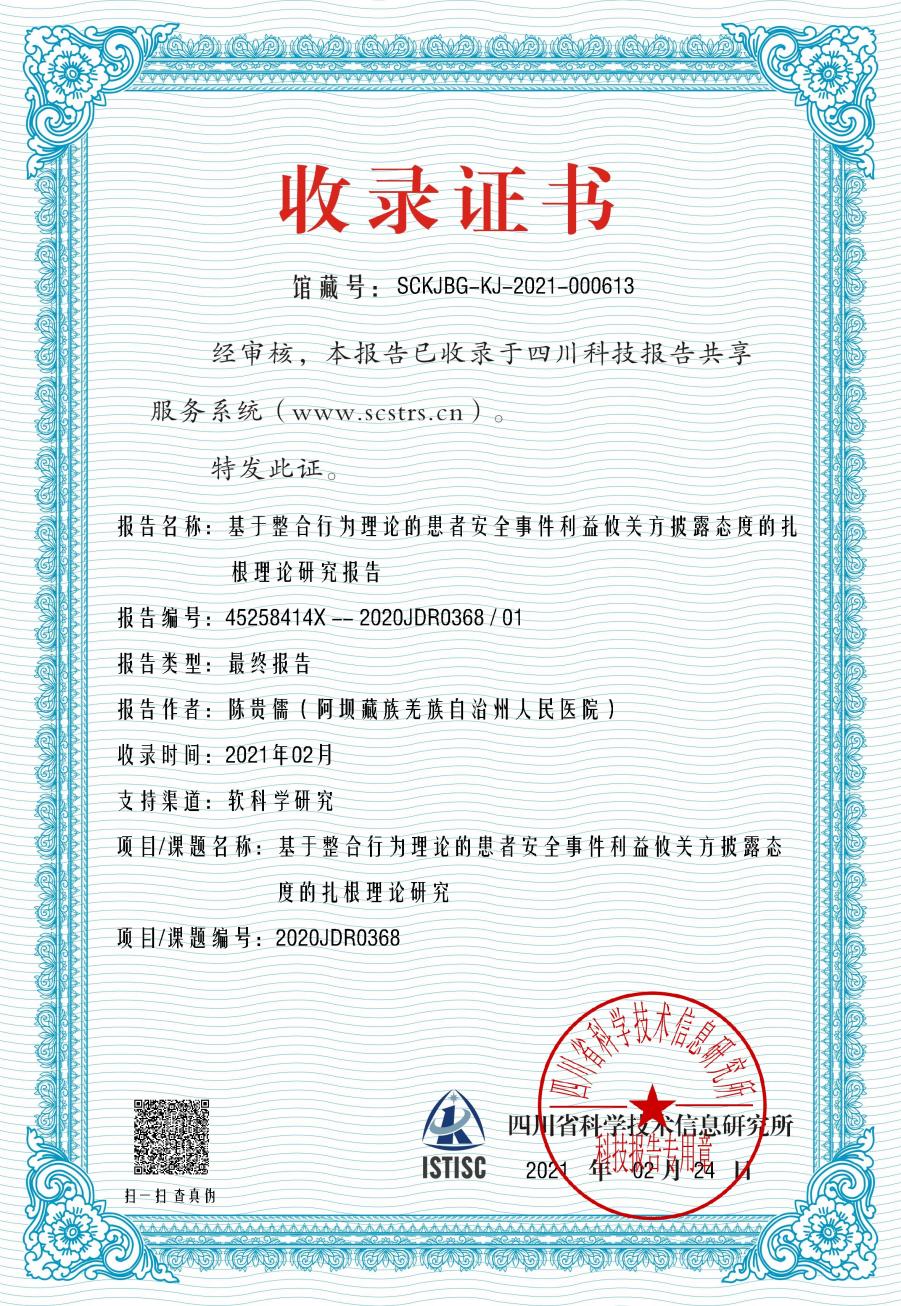 附件2  2020年重大传染病防控资金项目自评报告项目支出绩效自评报告（2020年结核病相关项目）一、项目概况（一）项目资金申报及批复情况。根据《省财政厅 省卫生健康委员会关于下达2020年省级财政卫生健康专项资金（第三批）的通知》（川财社〔2020〕89号）（阿州财社〔2020〕97号）、《关于加强公共卫生体系建设和重大疫情防控救治体系建设工作的通知》(国卫财务函[2020]303号)《关于加强公共卫生体系建设和重大疫情防控救治体系建设工作的通知》(川卫函[2020]257号)和《财政厅省卫生健康委省中医药管理局关于下达2020年公共卫生体系建设和重大疫情防控救治体系建设中央补助资金的通知》(川财社(2020]78号)及《州财政局州卫生健康委关于下达2020年公共卫生体系建设和重大疫情防控救治体系建设中央补助资金的通知》(阿财社[2020]82号、83号、93号)、《财政厅省卫生健康委关于提前下达2020年重大传染病防控中央补助资金的通知》( 川财社[2019] 144号)，《四川省卫生健康委员会办公室关于印发四川省2020年中央财政补助艾滋病等重大传染病防治项目第一批资金实施方案的通知》(川卫办函[2020] 1号)（阿州财社〔2020〕8号）文件要求下拨资金153.94万元到我院。按照项目资金的使用要求，要用于非住院肺结核患者实行全面监督化学治疗、购买液体培养系统和冷冻离心机、免费诊断治疗患者和调查肺结核涂阳患者密切接触者补助等。（二）项目绩效目标。阿州财社〔2020〕97号项目主要用于对非住院肺结核患者实行全面监督化学治疗,从而可保证患者规律用药,提高治愈率。阿财社[2020]82号、83号、93号项目主要用于购买液体培养系统1套（125万/套）和冷冻离心机1台（18万/台）。阿州财社〔2020〕8号项目主要用于免费诊断治疗患者、调查肺结核涂阳患者密切接触者补助、加强肺结核病报病及治疗管理等。  二、项目实施及管理情况	（一）资金计划、到位及使用情况。1．资金计划及到位。3个项目下达资金共153.94万元，及时到位。资金使用。阿州财社〔2020〕97号项目共2.22万元，使用0元；阿财社[2020]82号、83号、93号项目共143万元，使用112.612万元；阿州财社〔2020〕8号项目共8.72万元，使用0.64万元。（二）项目财务管理情况。该项目财务管理制度健全，严格执行财务管理制度，账务处理及时，会计核算规范。（三）项目组织实施情况。根据结核病防治工作需要，按照要求购买液体培养系统1套和冷冻离心机1台；为提高患者发现和转诊工作质量，给报告肺结核患者的医生补助。 三、项目绩效情况	（一）项目完成情况。阿州财社〔2020〕97号项目共2.22万元，全部未使用。此项目用于对非住院肺结核患者实行全面监督化学治疗,从而可保证患者规律用药,提高治愈率。因我院主要针对住院患者，此项目无法完成。阿财社[2020]82号、83号、93号项目143万元，实施方案要求购买液体培养系统1套（125万/套）和冷冻离心机1台（18万/台）。我院设备科采购后费用共112.612万元，结余30.388万元。阿州财社〔2020〕8号项目共8.72万元，使用0.64万元，结余8.08万元。此项目主要用于免费诊断治疗肺结核、调查肺结核涂阳患者密切接触者、结核病报病及治疗管理等。四、问题及建议（一）存在的问题。结核病是慢性疾病，治疗至少3至6月，甚至1年或更长，大部分时间居家治疗。我院针对的主要是住院病人，参保病人住院费用可报销，故免费诊断治疗涉及不多；我院90%以上肺结核病人来自其他县，无法完成对肺结核涂阳密切接触者调查。相关建议。为保证患者规律用药,提高治愈率，建议将“加强基本DOTS工作”经费拨基层医院。为及时发现和规范治疗管理结核病患者，将免费诊断治疗患者经费拨基层医院。我院无法完成对肺结核涂阳密切接触者调查，请将此项补助交予其他部门。项目支出绩效自评报告（2020年政府收支分类科目第2100409项“重大公共卫生专项”科目2020年政府收支分类科目210相关科目）一、项目概况（一）项目资金申报及批复情况。根据《省财政厅 省卫健委关于提前下达2020年重大传染病防控中央补助资金的通知》（川财社〔2019〕144号）（阿州财社〔2020〕25号）、《省财政厅 省卫生健康委员会关于下达2020年省级财政卫生健康专项资金（第三批）的通知》（川财社〔2020〕89号）（阿州财社〔2020〕97号）文件要求下拨资金12万到我院。按照该项目资金的使用要求，该项目是用于艾滋病防治管理办公室履职、质控、母婴阻断及实验室建设等的经费。（二）项目绩效目标。本项目主要用于艾滋病治疗管理办公室履职、办公室人员能力提升活动的实施，具体是用于办公室设施设备的购买、艾滋病哨点监测、关爱病房设备、专职人员外出培训和培训我州各县（市）艾滋病防治“三线”管理人员、治疗人员、检测人员、专职人员，对各县（市）艾滋病防治工作开展督导调研、艾滋病防治知识专项活动宣传、世界艾滋病日宣传活动等。（三）项目资金申报相符性。本项目申报的内容与实际相符，是艾滋病经费，用于艾滋病治疗管理办公室履职、办公室人员能力提升活动的实施，具体是用于办公室设施设备的购买、艾滋病哨点监测、关爱病房设备、专职人员外出培训和培训我州各县（市）艾滋病防治“三线”管理人员、治疗人员、检测人员、专职人员，对各县（市）艾滋病防治工作开展督导调研、艾滋病防治知识专项活动宣传、世界艾滋病日宣传活动等。二、项目实施及管理情况	（一）资金计划、到位及使用情况。1．资金计划及到位。项目下达资金12万元，及时到位。资金使用。截止2020年12月，该项目资金按照专项资金要求支付使用。（二）项目财务管理情况。该项目财务管理制度健全，严格执行财务管理制度，账务处理及时，会计核算规范。（三）项目组织实施情况。按照要求，艾滋病治疗管理办公室履职，办公室人员能力提升活动的实施，我办对各县艾管办管理人员、专职人员、治疗人员、检测人员进行培训，每半年对本州各县进行全覆盖调研指导、艾滋病防治知识宣传、世界艾滋病日宣传活动。具体包括学员的住宿费、生活费、资料费、专家授课费等。下县督导时的油费、人员住宿、生活补助、宣传资料的设计印刷、宣传物品的购买等。三、项目绩效情况	（一）项目完成情况。项目的实施周期是2020年1月-2020年12月，通过该项目的实施，艾滋病治疗管理办公室履职，办公室人员能力提升活动的实施，办公室设施设备的购买、艾滋病哨点监测、关爱病房设备、专职人员外出培训和培训我州各县（市）艾滋病防治“三线”管理人员、治疗人员、检测人员、专职人员，对各县（市）艾滋病防治工作开展督导调研、艾滋病防治专项知识宣传、世界艾滋病日宣传活动等。项目效益情况。  艾滋病是一种危害大、死亡率高的严重传染病，目前不可治愈、无疫苗预防。抗病毒治疗是目前HIV防治的关键措施和有效手段。艾滋病抗病毒治疗可最大限度地抑制艾滋病毒复制，保存和恢复免疫功能，降低艾滋病相关的发病率和死亡率、延长生命，减少艾滋病传播、提高生活质量。艾滋病威胁着每一个人和每一个家庭，预防艾滋病是全社会的责任。艾滋病防治知识专项宣传活动，强化了人民群众防艾及自我保护意识，为营造社会安全环境氛围，提高人民群众安全意识起到了积极促进的作用。扩大艾滋病筛查监测，可提高发现率，扩大治疗覆盖面，提升治疗成功率，降低死亡率，降低新发感染，提高感染者和病人的生活质量。2020年阿坝州较好的完成了艾滋病抗病毒治疗覆盖率达90%、治疗成功率达90%年度目标任务。四、问题及建议（一）存在的问题。无。相关建议。      无。附2- 2020年医疗服务能力提升项目自评报告项目绩效自评报告(2020年州本级下达信息网络构建项目)一、项目概况（一）项目资金申报及批复情况。2020年，州本级财政下达资金500万元。经医院党委研究,决定其中270万用于医院信息网络系统建设。根据医院信息化建设现状和需求，参考卫生行政部门关于医院信息化建设的指导意见，医院党委研究确定了三个信息化建设项目，合计预算270.00万元。项目一，阿坝州人民医院2020年医院信息化建设和运维服务采购项目，本项目预算200.00万。项目二，阿坝州人民医院电子票据管理系统采购项目，本项目预算43.00万。项目三，阿坝州人民医院中心机房前置区服务器虚拟化系统采购项目，本项目预算27.00万。（二）项目绩效目标。项目一，阿坝州人民医院2020年医院信息化建设和运维服务采购项目。本项目的主要内容是更新影像和检验信息系统，新建静脉配置管理系统、传染病信息上报管理系统和机房运维服务等，以满足医院临床业务和管理工作的需要，保障信息系统关键基础的运维。项目二，阿坝州人民医院电子票据管理系统采购项目。本项目是根据四川省财政厅印发的《四川省财政电子票据管理改革实施方案》（川财综〔2019〕21号）的要求，同时为了适应现代财政制度改革和信息化发展的需要，进一步优化和完善患者就诊流程，推进电子票据的社会化应用。项目三，阿坝州人民医院中心机房前置区服务器虚拟化系统采购项目。是根据医院信息系统建设和应用需要，以及技术发展趋势，采用虚拟化系统部署，避免“一机一系统”的资源浪费，达到资源的最高有效利用率。（三）项目资金申报相符性。本项目申报的内容与实际相符，并委托专家进行需求论证，论证结论为符合政府采购相关规定和要求。二、项目实施及管理情况	（一）资金计划、到位及使用情况。1．资金计划及到位。项目分配资金270.00万元，已到位。2．资金使用。截至目前，项目一《阿坝州人民医院2020年医院信息化建设和运维服务采购项目》（项目编号为5132292020000224）中的第3包尚在实施中，故仅支付40%的首付款75760.00元；项目二《阿坝州人民医院电子票据管理系统采购项目》（项目编号为5132202020001323），已支付首付款259600.00，近日已通过验收，即将支付余款外，其他项目内容均已完成实施并验收，已按约支付，项目总体支付比例超过85%。（二）项目财务管理情况。该项目财务管理制定健全，账务处理及时，会计核算规范。项目经集体决策后采购实施，全程未发现异常。（三）项目组织实施情况。项目经集体研究决策后，按照政府采购相关规定采购并实施。首先由医院提出项目需求和采购方案，向州财政局提交《阿坝州州级政府采购计划实施备案表》；经审批后，委托专家进行评审；评审合格后，委托社会代理机构按程序开展相关政府采购招投标工作。1、2020年8月6日，由四川新元素工程咨询有限公司代理，采用公开招标方式，完成《阿坝州人民医院2020年医院信息化建设和运维服务采购项目》（项目编号为5132292020000224）的采购。该项目分为5包。第1包中标人为重庆中联信息产业有限责任公司，中标金额为108.00万元；第2包中标人为联通(四川)产业互联网有限公司，中标金额为36.80万元；第3包中标人为四川科伦医药销售有限责任公司，中标金额为18.94万元；第4包中标人为成都易欧科技有限公司，中标金额为12.90万元；第5包中标人为成都康润科技发展有限公司，中标金额为13.80万元。项目合计中标金额为190.44万元。2、2020年12月14日，由四川新元素工程咨询有限公司代理，采用单一来源方式，完成《阿坝州人民医院电子票据管理系统采购项目》（项目编号为5132202020001323）的采购。中标人为福建博思软件股份有限公司，中标金额为40.60万元。3、2020年12月14日，由四川新元素工程咨询有限公司代理，采用询价方式，完成《阿坝州人民医院中心机房前置区服务器虚拟化系统采购项目》（项目编号为SCXYS_2020_019），中标人为四川蜀辰信息技术有限责任公司，中标金额为23.78万元。三个项目合计中标金额为254.82万元，较预算270.00万元节约资金15.18万元。三、项目绩效情况	（一）项目完成情况。截至目前，项目一《阿坝州人民医院2020年医院信息化建设和运维服务采购项目》（项目编号为5132292020000224）中的第3包尚在实施中。其他项目内容均已实施完毕，并通过验收。（二）项目效益情况。通过本年度的信息化建设，弥补了我院缺失的部分业务系统，如传染病管理、静脉配置；完成了主要业务系统的升级改造，如PACS、LIS，在规范化、标准化的临床业务的同时，更强化了功能应用；在关键基础设备设施和数据安全方面，也有了一定的保障；通过电子票据系统，不但强化了票据监管、降低了运营成本，更极大地方便了广大群众，在便民利民上又有了新举措。四、问题及建议（一）存在的问题。无（二）相关建议。“信息化永远在路上”，“信息化只有起点没有终点”等观点已是行业共识。随着技术的发展，应用的成熟，网络信息技术已经渗透到医院业务和管理工作的各个层面各个角落。虽然，我们已进行多年的信息化建设，但是应用还很窄，水平还很低，差距还很大。“没有信息化，就没有现代化”，希望党和政府更加关注医疗卫生行业的信息化建设。项目绩效自评报告(2020年医疗服务能力提升-设备科部分)按照工作安排，现将2020年绩效支出情况梳理汇总如下：一、绩效目标分解下达情况2020年下部门预算500万，阿州财社【2020】21号2020基本公共卫生服务中央和省级补助8万，阿州财社【2020】19号2020年医疗服务能力提升省级补助150万，阿州财社〔2020〕93号2020年公共卫生体系建设和重大疫情防控救助体系建设补助资金（新冠肺炎哨卡监测、结核病）160万，阿州财社〔2020〕119号2020卫生健康专项省级（重症医疗救治能力提升）50万元。结合各项目实施预定的目标，根据项目实施内容分别设置数量指标、质量指标、经济效益指标、社会效益指标，如：传染病房、发热门诊建设、提升医院综合实力，提高地区医疗救治水平，仪器设备购置情况。	二、绩效目标完成情况分析（一）下部门预算2020年医疗服务提升项目（500万）超声科采购一台超高彩色多普勒超声诊断仪230万，设备使用中。（设备科只包含230万元）（二）2020基本公共卫生服务中央和省级补助（8万）购置大华人体测温热成像双目中枪（1台）、大华人体测温热双目球型摄像机（2台）、大华热成像人体测温黑体（3台）、监控电脑（3台）用于预检分诊，设备使用中。（三）2020年医疗服务能力提升省级补助（150万）（1）购置手术室器械一批，20.04万元，设备使用中。（2）购置内镜室电子上消化道内窥镜（1根）、电子结肠内窥镜（1根），共计114.5万，设备使用中。（3）购置超声科设备1台，共计8.8万元，设备使用中。（四）2020年公共卫生体系建设和重大疫情防控救助体系建设补助资金（160万）（1）购置消毒机一批、耗材一批共计54011.49。（2）购置生物安全离心机、全自动分杆菌培养监测系统各一台，共计112.61万元，设备使用中。（五）2020卫生健康专项省级（重症医疗救治能力提升）（50万），未使用。三．绩效目标完成指标（一）质量指标完成情况 阿坝州人民医院防疫能力提升设施设备购置项目逐步提升医院就医条件、防疫能力及基础设施建设。购置小型设备验收合格。（二）经济效益指标 阿坝州人民医院防疫能力提升设施设备购置项目购入新设备，充分调动科室积极性，提高设备使用率，降低科室成本，为临床科室发展提供重要保障。（三）社会效益指标阿坝州人民医院防疫能力提升设施设备购置项目改善就医条件、极大的提升应急防控能力，有效的保障疫情应急防控需求,确保抗疫工作正常有序开展。四、偏离绩效目标的原因和下一步改进措施（一）总体绩效目标完成情况2020卫生健康专项省级（重症医疗救治能力提升）（50万），将用于2021年重症医学科设备采购，其余剩余资金用于今年设备采购。（二）绩效指标未完成情况1.2020卫生健康专项省级（重症医疗救治能力提升）（50万）将用于2021年重症医学科设备采购。2.其余未支付完项目资金将用于2021年设备采购。政策执行或项目实施中存在的问题、原因和改进措施。设备采购项目前期编制策划力度不够，对疫情防控所需预见性较差，采购执行时效不足。下一步，我站将继续坚持政府采购相关规定，科学制定采购计划，详细制定参数要求，合理安排采购时间，及时高效完成采购计划。附2- 2020年抗疫特别国债资金项目自评报告项目绩效自评报告(2020年抗疫特别国债资金-信息化部分)一、项目概况（一）项目资金申报及批复情况。按照《财政厅关于下达2020年抗疫特别国债支出预算的通知》（川财债〔2020〕43号），阿坝州财政局于2020年7月28日下发《关于下达2020年抗疫特别国债资金的通知》（阿州财金〔2020〕49号），下达我院2020年抗疫特别国债项目资金4956万元。根据医院信息化建设现状和需求，参考卫生行政部门关于医院信息化建设的指导意见，医院党委研究决定其中132万元用于医院信息化建设，并确定了两个信息化建设项目。项目一，阿坝州人民医院2020年智慧医院建设采购项目，本项目预算70万。项目二，阿坝州人民医院病案统计管理系统、病案首页质控系统采购项目，本项目预算62万。（二）项目绩效目标。项目一，阿坝州人民医院2020年智慧医院建设采购项目。本项目主要是依据国家卫健委制定的《医院智慧服务分级评估标准体系（试行）》（国卫医发〔2017〕73号），《四川省卫生健康委员会关于大力推进智慧医院建设的通知》（川卫发〔2019〕51号），对标《四川省智慧医院评审标准》及《四川省智慧医院评审细则》，以电子健康卡、预约、支付等为重点，建设诊前、诊中的便民服务。项目二，阿坝州人民医院病案统计管理系统、病案首页质控系统采购项目。本项目是根据国家和省卫生健康委员会对医院病案统计数据及其质量的要求确定的，旨在为监管部门提供全面完整、准确可靠的医疗质量数据。（三）项目资金申报相符性。本项目申报的内容与实际相符，并委托专家进行需求论证，论证结论为符合政府采购相关规定和要求。二、项目实施及管理情况	（一）资金计划、到位及使用情况。1．资金计划及到位。项目分配资金132万元，已到位。2．资金使用。已按约支付90%，剩余10%待一年免费服务期满后支付。（二）项目财务管理情况。该项目财务管理制定健全，账务处理及时，会计核算规范。项目经集体决策后采购实施，全程未发现异常。（三）项目组织实施情况。项目经集体研究决策后，按照政府采购相关规定采购并实施。首先由医院提出项目需求和采购方案，向州财政局提交《阿坝州州级政府采购计划实施备案表》；经审批后，委托专家进行评审；评审合格后，委托社会代理机构按程序开展相关政府采购招投标工作。1、2020年10月15日，由四川五洲招标代理有限公司代理，采用竞争性磋商方式，完成《阿坝州人民医院2020年智慧医院建设采购项目》（项目编号为513220202000108），中标人为广州海鹚网络科技有限公司，中标金额为69.80万元。2、2020年10月30日，由四川标源招标代理有限公司代理，采用公开招标方式，完成《阿坝州人民医院病案统计管理系统、病案首页质控系统采购项目》（项目编号为5132202020001122）。本项目分为两包，第1包中标人为上海今创信息技术有限公司，中标金额为24.00万元；第2包中标人为重庆中联信息产业有限责任公司，中标金额为35.00万元，合计中标金额为59.00万元。两个项目合计中标金额为128.80万元，较预算132.00万元节约资金3.20万元。三、项目绩效情况	（一）项目完成情况。项目内容均已实施完毕。（二）项目效益情况。智慧医院建设目的之一就是贯彻落实李克强总理关于“让信息多跑路、群众少跑腿”的指示。通过本次建设，我们在互联网+医疗领域终于迈出了第一步，广大人民群众也切实感受到了互联网在医疗健康方面的应用所带来的方便和快捷。病案统计和病案质量控制是医疗质量和医疗安全的保障。在为监管部门提供数据依据的同时，通过数据分析更能为医院管理提供问题线索，有利于进一步强化管理，切实提高医疗质量，确保医疗安全，更好地为广大人民群众的健康保驾护航。四、问题及建议（一）存在的问题。无（二）相关建议。“信息化永远在路上”，“学习化只有起点没有终点”等观点已是行业共识。随着技术的发展，应用的成熟，网络信息技术已经渗透到医院业务和管理工作的各个层面各个角落。虽然，我们已进行多年的信息化建设，但是应用还很窄，水平还很低，差距还很大。“没有信息化，就没有现代化”，希望党和政府更加关注医疗卫生行业的信息化建设。项目绩效自评报告(2020年抗疫国债-设备科)按照工作安排，现将2020年绩效支出情况梳理汇总如下：一、绩效目标分解下达情况按照《财政厅关于下达2020年抗疫特别国债支出预算的通知》（川财债【2020】43号）下达我州2020年抗疫特别国债项目资金，阿坝州财政局于2020年7月28日下发《关于下达2020年抗疫特别国债资金的通知》（阿州财金【2020】49号）下达我州州本级卫生健康领域抗疫特别国债资金5353.5万元，其中：公共卫生体系建设和重大疫情防控救治体系建设4956万元、抗疫相关支出397.5万元。结合各项目实施预定的目标，根据项目实施内容分别设置数量指标、质量指标、经济效益指标、社会效益指标，如：传染病房、发热门诊建设、提升医院综合实力，提高地区医疗救治水平，仪器设备购置情况。	二、绩效目标完成情况分析（一）公共卫生体系建设和重大疫情防控救治体系建设（4956万元）1、数量指标完成情况 设备科：阿坝州人民医院防疫能力提升设施设备购置项目购置设施设备共计98台，共分为9个批次，于12月21日完成所有招投标。2020年11月16日完成阿坝州人民医院防疫能力提升设施设备购置第一批直线加速器采购，中标人为四川瑞健恒业科技有限公司，中标金额为626.7万。2020年12月11日完成阿坝州人民医院防疫能力提升设施设备购置第二批磁共振、CT采购,中标人为四川合创聚源供应链管理有限公司，中标价为2192.28万。2020年10月22日完成阿坝州人民医院防疫能力提升设施设备购置第三批血滤机、麻醉机、空压机、呼吸机等设备采购，中标人为成都威力生生物科技有限公司、成都市医达康医疗器械有限公司、四川必康美医疗科技有限公司、四川合创聚源供应链管理有限公司。中标价为287.09万元。2020年11月11日完成阿坝州人民医院防疫能力提升设施设备购置第四批剪切波组织定量超声诊断仪、无创动力血监测系统、经皮氧/二氧化碳分压监测仪等设备采购，中标人为四川锐通佳业商贸有限公司、江西吉本贸易有限公司、四川迪诺科技有限公司。中标价为189.2万元。2020年11月12日完成阿坝州人民医院防疫能力提升设施设备购置第五批4K超高清腹腔镜、呼吸内路消毒机、ICU专用床（可进电梯）、气垫床、高流量呼吸湿化仪、全高清腹腔镜，中标人为四川萌兴贸易有限公司、江西春芳医疗器械有限公司、四川恩益联医疗科技有限公司、上海固今贸易商行。中标价为421.65万。2020年10月27日完成阿坝州人民医院防疫能力提升设施设备购置第六批全自动配血系统(全自动血库系统)、全自动血球分析仪+CRP、全自动血培养系统、结核分枝杆菌显微镜扫描系统（结核分枝杆菌显微扫描系统），中标人为四川科华执物生物科技有限公司、四川润美凯莱科技有限公司、四川省创世亚中医疗仪器有限责任公司、四川森悦生物科技有限公司。中标价为229.05万。2020年12月11日完成阿坝州人民医院防疫能力提升设施设备购置第七批呼吸机、心电监护仪、安全采样舱、神经外科动力系统。中标人四川古琦林医疗科技有限公司、成都盛威力机电有限公司、江西晏弘医疗器械有限公司。中标价为217.8万。2020年12月11日完成阿坝州人民医院防疫能力提升设施设备购置第八批便携式全自动核酸提取及扩增仪、生物安全柜、尿液分析流水线、全自动粪便处理系统、生物安全离心机、全自动分枝杆菌培养监测系统、血气生化分析仪、全自动生化分析仪、电子胃镜等设备。中标人为四川翘康科技有限公司、四川省创世亚中医疗仪器有限责任公司、四川科华执物生物科技有限公司、成都海尔斯曼科技有限公司。中标价为433.78万。2020年11月25日完成阿坝州人民医院防疫能力提升设施设备购置第九批方舱CT，中标人为四川合创聚源供应链管理有限公司，中标价为200万元。（二）抗疫相关支出（397.5万元）-新冠应急物资采购州人民医院抗疫应急防控物资及设备采买项目购置项目购置设施设备90台.三．绩效目标完成指标（一）质量指标完成情况 阿坝州人民医院防疫能力提升设施设备购置项目逐步提升医院就医条件、防疫能力及基础设施建设。购置小型设备验收合格。（二）经济效益指标 阿坝州人民医院防疫能力提升设施设备购置项目购入新设备，充分调动科室积极性，提高设备使用率，降低科室成本，为临床科室发展提供重要保障。（三）社会效益指标阿坝州人民医院防疫能力提升设施设备购置项目改善就医条件、极大的提升应急防控能力，有效的保障疫情应急防控需求,确保抗疫工作正常有序开展。四、偏离绩效目标的原因和下一步改进措施（一）总体绩效目标完成情况国债资金共计4956万元，已完成3966.1863万元 支出，剩余989.8137万元项目为国际招标，设备暂时未到，所以申请于2021年支付。（二）绩效指标未完成情况1.是公共卫生体系建设和重大疫情防控救治体系建设资金支出4956万元，阿坝州人民医院防疫能力提升设施设备购置项目3966.19万元、执行率80.03，其中磁共振 项目为国际招标，设备暂未入场，剩余989.8137已申请于2021年支付。2.政策执行或项目实施中存在的问题、原因和改进措施。设备采购项目前期编制策划力度不够，对疫情防控所需预见性较差，采购执行时效不足。下一步，我站将继续坚持政府采购相关规定，科学制定采购计划，详细制定参数要求，合理安排采购时间，及时高效完成采购计划。附2- 2020年省级卫生健康专项项目自评报告项目支出绩效自评报告（医疗卫生人才队伍建设资金项目）一、项目概况（一）项目基本情况。1．说明项目主管部门（单位）在该项目管理中的职能。根据《省财政厅 省卫健委关于下达2020年省级卫生健康专项补助资金的通知》（川财社〔2020〕50号）文件、《阿坝州财政局 阿坝州卫生健康委员会关于下达2020年省级卫生健康专项补助资金的通知》（阿州财社〔2020〕76号）文件下拨资金到我单位使用。在项目实施过程中，由医院科教科具体实施，财务科实行全程监管。项目立项、资金申报的依据。根据《四川省卫生健康委员会关于印发四川省2020年住院医师规范化培训项目实施方案的通知》（川卫函〔2020〕118号）、《阿坝州财政局 阿坝州卫生健康委员会关于下达2020年省级卫生健康专项补助资金的通知》（阿州财社〔2020〕76号）文件下拨省级资金4.44万元。资金管理办法制定情况，资金支持具体项目的条件、范围与支持方式概况。   按照省卫建委统一要求，对我院在培的12名学员，按3700元/人的标准进行一次性补助。我院通过核定学员在培情况后进行资金的支付。资金分配的原则及考虑因素。    根据考勤结果，确定学员是否在陪；若在陪，则直接一次性支付生活补助，有利于解决学员的经济压力。（二）项目绩效目标。1．项目主要内容。本项目主要是省级财政资金用于住院医师规范化培训中学员生活补助。2.项目应实现的具体绩效目标，包括目标的量化、细化情况以及项目实施进度计划等。     本项目实现的具体绩效目标是，通过实施解决培训学员的生活补助，保障经费按学员人数和年度一次性下达，经费的使用根据考核情况一次性发放。3.分析评价申报内容是否与实际相符，申报目标是否合理可行。   本项目内容与实际相符，目标是合理可行的。项目自评步骤及方法。根据《财政厅关于开展2021年政策和项目支出绩效评价工作的通知》和院领导关于开展此项工作的批示，按照项目负责制开展自评。自评方法主要包括资金使用要求是否按照省级文件要求执行，使用是否科学合理。二、项目资金申报及使用情况（一）项目资金申报及批复情况。本项目是通过阿坝州财政局、阿坝州卫生健康委员会下拨到本院。（二）资金计划、到位及使用情况（可用表格形式反映）。1．资金计划。项目下达资金共计4.4万元。资金到位。项目基金均已到位。资金使用。截止2020年12月底，该项目资金已使用完。（三）项目财务管理情况。该项目财务管理制度健全，严格执行财务管理制度，账务处理及时，会计核算规范。三、项目实施及管理情况结合项目组织实施管理办法，重点围绕以下内容进行分析评价，并对自评中发现的问题分析说明。项目组织架构及实施流程。该项实施主体是阿坝藏族羌族自治州人民医院，按照省级要求和规定实施。项目管理情况。  该项目严格执行经费使用审批制度，由培训实施科室科教科拟定经费使用明细及方法请示，分别由分管院长和财务分管院长审批后方进行支付，财务上建有专账，实施专款专用。项目监管情况。项目的使用有规范的审批流程和监督机制，未发现异常情况。四、项目绩效情况	（一）项目完成情况。项目的实施周期是2020年内实施，通过该项目的实施，我院完成了对在陪的12名学员生活补助工作。（二）项目效益情况。     增加学员生活保障。五、评价结论及建议（一）评价结论。我院作为省级住院医师规范化培训基地，该项目的实施，有利于培训工作的顺利开展。（二）存在的问题。无。（三）相关建议。无。项目支出绩效自评报告（全科医生转岗培训项目）一、项目概况（一）项目基本情况。1．说明项目主管部门（单位）在该项目管理中的职能。根据《阿坝州财政局 阿坝州卫健委关于下达2020年卫生健康专项补助资金的通知》阿州财社〔2020〕76号、《阿坝州财政局 阿坝州卫健委关于下达2020年中央和州级财政卫生健康专项补助资金的通知》阿州财社〔2020〕95号文件的要求下拨到资金使用单位。在项目实施过程中，实行全程监管、综合考评。项目立项、资金申报的依据。根据《阿坝州财政局 阿坝州卫健委关于下达2020年卫生健康专项补助资金的通知》阿州财社〔2020〕76号文件要求，下达省级补助资金33.6万元。根据《阿坝州财政局 阿坝州卫健委关于下达2020年中央和州级财政卫生健康专项补助资金的通知》阿州财社〔2020〕95号文件的要求，共下达中央补助资金12.4万元。资金管理办法制定情况，资金支持具体项目的条件、范围与支持方式概况。   按照要求，我院制定《阿坝州人民医院2020年全科医生转岗培训实施方案》，《方案》规定该专项经费使用在学员的生活补助、住宿补贴、带教基地教学经费、教学实践活动经费、管理经费等方面。资金分配的原则及考虑因素。    资金使用按照学员培训期间实际考勤及考核结果，按月统一发放生活补助、教学实践活动中产生的经费；住宿补贴、耗材等在培训结束后一次性支付。 （二）项目绩效目标。1．项目主要内容。本项目主要用于全科医生转岗培训活动，旨在通过培训提升全科转岗学员的临床理论和技能，从而提升基层卫生服务能力，专项经费服务于项目，解决学员在培训期间的部分生活补助和教学实践活动中产生的费用。项目应实现的具体绩效目标，包括目标的量化、细化情况以及项目实施进度计划等。    该项目的具体目标是，通过规范实施，为学员培训提供有益的条件和环境，达到学有所获。    目标：将该经费的使用按照实施方案的要求做到量化，如培训费做到按学时计算、补助经费按照学员出勤及考核发放。分析评价申报内容是否与实际相符，申报目标是否合理可行。   本项目内容与实际相符，目标是合理可行的。项目自评步骤及方法。根据《财政厅关于开展2021年政策和项目支出绩效评价工作的通知》和院领导关于开展此项工作的批示，按照项目负责制开展自评。自评方法主要包括资金使用要求是否按照中央、省级、州级文件要求及《阿坝州人民医院全科转岗培训实施方案》执行。二、项目资金申报及使用情况（一）项目资金申报及批复情况。本项目是通过阿坝州财政局、阿坝州卫生健康委员会下拨到本院。（二）资金计划、到位及使用情况（可用表格形式反映）。1．资金计划。项目下达资金两次共计46.0万元。资金到位。项目基金均已到位。资金使用。由于该项目的实施周期于2021年10月结束，该项目资金截止2020年12月底使用6.418万元，其余资金2021年按方案支出中。。（三）项目财务管理情况。该项目财务管理制度健全，严格执行财务管理制度，账务处理及时，会计核算规范。三、项目实施及管理情况结合项目组织实施管理办法，重点围绕以下内容进行分析评价，并对自评中发现的问题分析说明。项目组织架构及实施流程。该项实施主体是阿坝藏族羌族自治州人民医院，按照《2020年四川省全科医生转岗培训实施方案》和《阿坝州人民医院全科医生转岗培训实施方案》的要求和规定实施。项目管理情况。  该项目严格执行经费使用审批制度，由培训实施科室拟定经费使用明细及请示，分别由使用科室、分管业务副院长、分管财务副院长和院长审批，经财务审核后方进行支付，财务上建有专账，实施转款专用。项目监管情况。项目的使用有规范的审批流程和监督机制，未发现异常情况。四、项目绩效情况	（一）项目完成情况。项目的实施周期是2020年11月-2021年10月，通过该项目的实施，我院共培训来自马尔康、壤塘县、小金县、金川县、阿坝县的基层医生26名。（二）项目效益情况。   全面壮大全科医生队伍和提升全科医生的质量是我国卫生改革的重要内容，是实施分级诊疗制度的重要保障，是解决患者就医难、看病难的重要途径，我国实施全科医生转岗培训政策以来，培训了大量的全科医生，满足了基层患者就医的需要，该项目的实施，是基层全科医生培训常态化推进的重要保证，通过培训，基层医生的专业和临床技能得到显著提升，提高为患者服务的能力，取得显著的社会效益。五、评价结论及建议（一）评价结论。该项目的实施推动了基层卫生事业的发展，提升了基层医生的业务能力和水平，对推动卫生事业的又快又好发展注入了动力。（二）存在的问题。无	（三）相关建议。    希望提高少数民族地区或贫困地区的补助标准，继续常态化开展此项目。附件2- 2020十年行动计划项目自评报告项目绩效自评报告(2020年十年行动计划-信息化部分)一、项目概况（一）项目资金申报及批复情况。2020年7月,阿坝州财政局、阿坝州卫生健康委员会以阿州财社〔2020〕78号《关于下达2020年十年行动计划省级补助资金的通知》向我院下达项目资金510万元。（二）项目绩效目标。根据阿坝州卫生健康委员会印发的阿州卫健〔2020〕44号《阿坝州卫生健康委员会关于印发〈阿坝州民族地区卫生发展十年行动计划2020年项目实施方案〉的通知》，上述资金用于两个项目的建设。1、阿坝州医疗卫生信息化建设项目按照十年行动计划关于努力实现民族地区卫生信息化的要求，落实《阿坝州人民政府 四川省卫生健康委 推进阿坝州卫生事业发展战略合作备忘录》任务，强化阿坝州州县级民族医疗机构、妇幼保健机构“三监管”平台建设，进一步提升医疗“三监管”信息化水平，特立项建设阿坝州州级远程影像诊疗中心。我院作为州级中心，项目建设资金180万元。2、“三州”卫生应急网络体系建设项目按照十年行动计划关于完善卫生应急网络体系的要求，进一步完善“三州”州县两级卫生应急网络体系，提高州县应急处置救治能力，特立项建设阿坝州州级120指挥中心。我院作为州级中心，项目建设资金230万元，该项目由医院信息网络管理科牵头；120监护型救护车及车载急救设备配置项目100万元，该项目由医院设备科牵头。（三）项目资金申报相符性。本项目申报的内容与实际相符，并委托专家进行需求论证，论证结论为符合政府采购相关规定和要求。二、项目实施及管理情况	（一）资金计划、到位及使用情况。1．资金计划及到位。州级远程影像诊疗中心建设资金180万元，州级120指挥中心建设资金230万元，合计410万元，均已到位。2．资金使用。州级远程影像诊疗中心预算180.00万元，采购中标金额为173.89 万元，已按合同约定支付首付款526560.00元，支付比例约40%，剩余部分在项目验收合格后支付。州级120指挥中心建设资金230.00万元，采购中标金额为227.20万元，已按合同约定支付首付款908800.10元，支付比例为40%，剩余部分在项目验收合格后支付。（二）项目财务管理情况。该项目财务管理制定健全，账务处理及时，会计核算规范。项目经集体决策后采购实施，全程未发现异常。 （三）项目组织实施情况。项目经集体研究决策后，按照政府采购相关规定采购并实施。首先由医院提出项目需求和采购方案，向州财政局提交《阿坝州州级政府采购计划实施备案表》；经审批后，委托专家进行评审；评审合格后，委托社会代理机构按程序开展相关政府采购招投标工作。1、2021年1月6日，由四川五洲招标代理公司代理，采用公开招标方式，完成《阿坝藏族羌族自治州人民医院影像会诊中心建设采购项目》（项目编号为5132202020001341）的采购。该项目分为3包，第1包中标人为重庆中联信息产业有限责任公司，中标金额为90.00万元；第2包中标人为成都矢量科技有限公司，中标金额为41.64万元；第3包中标人为四川瑞康亚孚医疗技术有限公司，中标金额为42.25万元。项目合计中标金额为173.89万元。2、2021年1月7日，由四川五洲招标代理公司代理，采用公开招标方式，完成《阿坝藏族羌族自治州人民医院120指挥调度中心建设采购项目》（项目编号为5132202020001348）的采购，中标人为四川蔚丰云联信息科技有限公司，中标金额为227.20万元。三、项目绩效情况	（一）项目完成情况。目前,两个项目均尚在建设中，待建成上线后再做绩效评价。（二）项目效益情况。暂无四、问题及建议（一）存在的问题。暂无（二）相关建议。暂无项目绩效自评报告(2020年十年行动计划-设备科部分)按照工作安排，现将2020年绩效支出情况梳理汇总如下：一、绩效目标分解下达情况2020年7月,阿坝州财政局、阿坝州卫生健康委员会以阿州财社〔2020〕78号《关于下达2020年十年行动计划省级补助资金的通知》向我院下达项目资金510万元。结合各项目实施预定的目标，根据项目实施内容分别设置数量指标、质量指标、经济效益指标、社会效益指标，如：传染病房、发热门诊建设、提升医院综合实力，提高地区医疗救治水平，仪器设备购置情况。	二、绩效目标完成情况（一）2020年十年行动计划省级补助资金（510万）2020年12月采购两台救护车及其配套设施设备共计95.7万元。（设备科共计100万）三．绩效目标完成指标（一）质量指标完成情况 阿坝州人民医院防疫能力提升设施设备购置项目逐步提升医院就医条件、防疫能力及基础设施建设。购置小型设备验收合格。（二）经济效益指标 阿坝州人民医院防疫能力提升设施设备购置项目购入新设备，充分调动科室积极性，提高设备使用率，降低科室成本，为临床科室发展提供重要保障。（三）社会效益指标阿坝州人民医院防疫能力提升设施设备购置项目改善就医条件、极大的提升应急防控能力，有效的保障疫情应急防控需求,确保抗疫工作正常有序开展。四、问题及建议（一）总体绩效目标完成情况十年行动计划510中，设备科包含100万，用于购置救护车及其配套设施两台，设备2021年3月已到位，设备已验收，现已投入使用中。绩效指标未完成情况：剩余资金难以支付去年采购设备金额，将用于今年设备采购。政策执行或项目实施中存在的问题、原因和改进措施。设备采购项目前期编制策划力度不够，对疫情防控所需预见性较差，采购执行时效不足。下一步，我站将继续坚持政府采购相关规定，科学制定采购计划，详细制定参数要求，合理安排采购时间，及时高效完成采购计划。 （二）相关建议无第五部分 附表一、收入支出决算总表二、收入决算表三、支出决算表四、财政拨款收入支出决算总表五、财政拨款支出决算明细表六、一般公共预算财政拨款支出决算表七、一般公共预算财政拨款支出决算明细表八、一般公共预算财政拨款基本支出决算表九、一般公共预算财政拨款项目支出决算表十、一般公共预算财政拨款“三公”经费支出决算表十一、政府性基金预算财政拨款收入支出决算表十二、政府性基金预算财政拨款“三公”经费支出决算表十三、国有资本经营预算财政拨款支出决算表十四、国有资本经营预算财政拨款支出决算表研究成果形式研究成果形式研究成果形式具体描述（每项不超过50字）完成度必填□政策建议  （3）条（必填，可填0）基于患者及家属、临床医务人员、医院管理者三方视角，提出相应的政策建议。已完成必填□研究报告  （1）篇向主管部门提交本研究调研报告，结合国内外研究现状及我国国情，提出政策建议。已完成选填□论文（2）篇研究内容相关的科技论文已完成选填□专著/译著/软著    （  0）部 /件选填□其他（项目负责人选择）□专利（ 0 ）件□技术标准（ 0 ）项□其他（0  ）项备注备注具体成果详见科技报告，科技报告已审核通过，收录证书见附件具体成果详见科技报告，科技报告已审核通过，收录证书见附件具体成果详见科技报告，科技报告已审核通过，收录证书见附件目标形式具体内容（每项不超过200字）完成度示范应用目标无经济效益目标研究成果探索医疗纠纷赔偿机制，有利于患者及家属、医务人员、医疗机构合法权益保护，对节约医院、政府、社会处理医疗纠纷成本、支出有重要的价值。已完成社会效益目标研究全面审查患者安全事件利益攸关方的态度、认知、需求，能促进医疗照护的公平公正。研究结果对于理解医患冲突、纠纷根源，寻找解决问题的方法有重要的理论价值。对医疗机构及政府制定管理政策，合理合法进行患者安全事件管理，保障人民群众长远医疗安全及质量有重要的参考价值。已完成进展报告□年度报告_1___篇□中期报告__0__篇（执行周期为1年，不需要中期报告）已完成最终报告__1__篇已完成收   入(万元)收   入(万元)收   入(万元)支   出支   出科目预算实际数科目省拨资金1、省科技厅拨款4.204.00(一)、直接费用2.292、自筹0.000.001、设备费0.00（1）国家部委拨款00（1）购置设备费0（2）国家其他拨款00（2）试制设备费0（3）行业主管部门拨款00（3）设备改造与租赁费0（4）市州县财政拨款002、材料费0（5）银行贷款003、测试化验加工费0（6）单位自有资金004、燃料动力费0（7）其他来源005、差旅费06、会议费0.067、国际合作与交流费08、出版/文献/信息传播/知识产权事务费1.539、劳务费0.4010、专家咨询费0.311、其他费用0(二)、间接费用0  其中：绩效支出0.70经费来源合计4.204.00经费实际总支出合计2.99支出项目支出内容支出金额报销人出版/文献/信息传播/知识产权事务费版面费4100罗晓钰出版/文献/信息传播/知识产权事务费版面费3770陈贵儒出版/文献/信息传播/知识产权事务费版面费3300罗鑫出版/文献/信息传播/知识产权事务费版面费4100李汀兰劳务费临时聘用人员劳务费4000陈贵儒会议费线上会议费600罗鑫间接费用绩效支出7000陈贵儒专家咨询费咨询专家支出3000陈贵儒合计29870